ГОСУДАРСТВЕННОЕ БЮДЖЕТНОЕ ОБЩЕОБРАЗОВАТЕЛЬНОЕ УЧРЕЖДЕНИЕСАМАРСКОЙ ОБЛАСТИ ОСНОВНАЯ ОБЩЕОБРАЗОВАТЕЛЬНАЯ ШКОЛА № 21 ИМЕНИГЕРОЯ СОВЕТСТКОГО СОЮЗА Е.А. НИКОНОВА  ГОРОДА НОВОКУЙБЫШЕВСКА ГОРОДСКОГО ОКРУГА НОВОКУЙБЫШЕВСК САМАРСКОЙ ОБЛАСТИ(ГБОУ ООШ № .Новокуйбышевска)Календарно-тематическое планированиепо литературному чтению2018/2019 уч.г.Место предмета в учебном планеСогласно учебному плану ГБОУ ООШ №21 на 2018/2019 уч.г. на изучение предмета «Литературное чтение» 2 класс отводится 4 часа в неделю и итого 136 часов в год. По Программе («Литературное чтение») на изучение предмета «Литературное чтение» отводится 4 часа в неделю и итого 136 часов в год.– .М : Вентана – ,Граф .2010 Н. .Ф Виноградова) на изучение предмета Литературное« »чтение отводится 4 отводится 4 ебныхуч часа в неделю и того 136 часов в .год По Программе Сборник( программ к комплект Согласно учебному плану ГБОУ ООШ № 21 на 2014 – 2015 учебный год на изучение предМесто предмета в учебном планевосприниматьпредложенияучителя.Регулятивные:адекватно приниматьпредложенияучителя, составлятьплан, коррективадействия.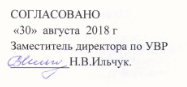 333--Творческие работыТворческие работыТворческие работы3211--Контрольные работыКонтрольные работыКонтрольные работыIIIIIIгодтриместртриместртриместрЛитературное ниечтеЛитературное ниечтеЛитературное ниечтеЛитературное ниечтеЛитературное ниечтеЛитературное ниечтеВид работыВид работыВид работы13613648484042 класс2 класс2 класс1361364848404Литературное чтениеЛитературное чтениеЛитературное чтениеЛитературное чтениеЛитературное чтениеЛитературное чтениеЛитературное чтениеЛитературное чтениеЛитературное чтениеЛитературное чтениеIIIIIIIIгодтриместртриместрнеделюКоличество часов вКоличество часов вКоличество часов вКоличество часов вКоличество часов вКоличество часов вПредметПредметПредметПредметПредметпроходить в следующем :режимепроходить в следующем :режимепроходить в следующем :режимепроходить в следующем :режимепроходить в следующем :режимепроходить в следующем :режимепроходить в следующем :режимеУчебный процесс в ГБОУ ООШ № 21 осуществляется по ,триместрам поэтому изучение предметаУчебный процесс в ГБОУ ООШ № 21 осуществляется по ,триместрам поэтому изучение предметаУчебный процесс в ГБОУ ООШ № 21 осуществляется по ,триместрам поэтому изучение предметаУчебный процесс в ГБОУ ООШ № 21 осуществляется по ,триместрам поэтому изучение предметаУчебный процесс в ГБОУ ООШ № 21 осуществляется по ,триместрам поэтому изучение предметаУчебный процесс в ГБОУ ООШ № 21 осуществляется по ,триместрам поэтому изучение предметаУчебный процесс в ГБОУ ООШ № 21 осуществляется по ,триместрам поэтому изучение предметаУчебный процесс в ГБОУ ООШ № 21 осуществляется по ,триместрам поэтому изучение предметаУчебный процесс в ГБОУ ООШ № 21 осуществляется по ,триместрам поэтому изучение предметаУчебный процесс в ГБОУ ООШ № 21 осуществляется по ,триместрам поэтому изучение предметаУчебный процесс в ГБОУ ООШ № 21 осуществляется по ,триместрам поэтому изучение предметаУчебный процесс в ГБОУ ООШ № 21 осуществляется по ,триместрам поэтому изучение предметаУчебный процесс в ГБОУ ООШ № 21 осуществляется по ,триместрам поэтому изучение предметаУчебный процесс в ГБОУ ООШ № 21 осуществляется по ,триместрам поэтому изучение предметаУчебный процесс в ГБОУ ООШ № 21 осуществляется по ,триместрам поэтому изучение предметаУчебный процесс в ГБОУ ООШ № 21 осуществляется по ,триместрам поэтому изучение предметаУчебный процесс в ГБОУ ООШ № 21 осуществляется по ,триместрам поэтому изучение предметаУчебный процесс в ГБОУ ООШ № 21 осуществляется по ,триместрам поэтому изучение предметаУчебный процесс в ГБОУ ООШ № 21 осуществляется по ,триместрам поэтому изучение предметаУчебный процесс в ГБОУ ООШ № 21 осуществляется по ,триместрам поэтому изучение предметаУчебный процесс в ГБОУ ООШ № 21 осуществляется по ,триместрам поэтому изучение предметаТам« »…чудеса волшебные( сказки.)Там« »…чудеса волшебные( сказки.)Там« »…чудеса волшебные( сказки.)Там« »…чудеса волшебные( сказки.)Там« »…чудеса волшебные( сказки.)Там« »…чудеса волшебные( сказки.)12,Весна весна красная …,Весна весна красная …,Весна весна красная …,Весна весна красная …11Семья и .яСемья и .я10Лис Миккель и другие зарубежные( сказки.)Лис Миккель и другие зарубежные( сказки.)Лис Миккель и другие зарубежные( сказки.)Лис Миккель и другие зарубежные( сказки.)Лис Миккель и другие зарубежные( сказки.)Лис Миккель и другие зарубежные( сказки.)Лис Миккель и другие зарубежные( сказки.)Лис Миккель и другие зарубежные( сказки.)9О братьях наших меньших произведения( о животных)О братьях наших меньших произведения( о животных)О братьях наших меньших произведения( о животных)О братьях наших меньших произведения( о животных)О братьях наших меньших произведения( о животных)О братьях наших меньших произведения( о животных)О братьях наших меньших произведения( о животных)О братьях наших меньших произведения( о животных)О братьях наших меньших произведения( о животных)О братьях наших меньших произведения( о животных)8,Здравствуй праздник !новогодний,Здравствуй праздник !новогодний,Здравствуй праздник !новогодний,Здравствуй праздник !новогодний,Здравствуй праздник !новогодний7Снежок ,порхает .кружитсяСнежок ,порхает .кружитсяСнежок ,порхает .кружитсяСнежок ,порхает .кружится6Уж небо осенью дышало …Уж небо осенью дышало …Уж небо осенью дышало …Уж небо осенью дышало …5Мир сказокМир сказок4О яхдет и для .детейО яхдет и для .детейО яхдет и для .детейО яхдет и для .детей3Народная мудрость устное( народное творчество.)Народная мудрость устное( народное творчество.)Народная мудрость устное( народное творчество.)Народная мудрость устное( народное творчество.)Народная мудрость устное( народное творчество.)Народная мудрость устное( народное творчество.)Народная мудрость устное( народное творчество.)Народная мудрость устное( народное творчество.)Народная мудрость устное( народное творчество.)Народная мудрость устное( народное творчество.)2О нашей РодинеО нашей РодинеО нашей РодинеО нашей Родине1Тема .разделаТема .разделаТема .разделаТема .разделап/пПТема .разделаТема .разделаТема .разделаТема .раздела№П№2 :классепримерную программу были внесены следующие изменения впримерную программу были внесены следующие изменения впримерную программу были внесены следующие изменения впримерную программу были внесены следующие изменения впримерную программу были внесены следующие изменения впримерную программу были внесены следующие изменения впримерную программу были внесены следующие изменения впримерную программу были внесены следующие изменения впримерную программу были внесены следующие изменения впримерную программу были внесены следующие изменения впримерную программу были внесены следующие изменения впримерную программу были внесены следующие изменения впримерную программу были внесены следующие изменения впримерную программу были внесены следующие изменения вВ связи с ,этим вВ связи с ,этим вВ связи с ,этим вВ связи с ,этим вВ связи с ,этим в.год№ДатаТема урока соПонятияХарактеристикаХарактеристикаХарактеристикаХарактеристикаПланируемые результатыПланируемые результатыПланируемые результатыПланируемые результатыПланируемые результатыПланируемые результатыстраницамидеятельностидеятельностидеятельностидеятельностистраницамидеятельностидеятельностидеятельностидеятельностиПредметныеПредметныеУУДУУДЛичностныеЛичностныеучебникарезультатырезультатырезультатырезультатыО  н а ш е йО  н а ш е йО  н а ш е йР о д и н еР о д и н еР о д и н е(5 часов)(5 часов)1СтихотворенияоПонятия:формироватьформироватьформировать уметьправильноправильноПознавательные:Познавательные:Познавательные:Познавательные:ПринятиеобразаРодине. стихотворениепредставлениепредставлениепредставлениеоназыватьназыватьстроить«хорошегоФ.Савинов. «Родина»Ф.Савинов. «Родина» жанрРодине;стихотворениестихотворениерассуждение;рассуждение;рассуждение;ученика»,произведенияпознакомитьпознакомитьпознакомитьс уметьвыражатьвыражатьчитатьвслух ивслух ипроосознаниеУчебник с. 4-5 заголовок текстафольклорнымифольклорнымифольклорнымисвоеотношениексебя тексты.себя тексты.себя тексты.этническойТетрадь на печатнойТетрадь на печатнойпроизведениями;произведениями;произведениями;произведениями;произведению,произведению,Коммуникативные:Коммуникативные:Коммуникативные:Коммуникативные:принадлежности,принадлежности,основе с. 3отрабатывать навыкиотрабатывать навыкиотрабатывать навыкиотрабатывать навыкигероям, автору;героям, автору;ставятвопросывопросыкмотивациявыразительноговыразительноговыразительноговыразительного уметьразличатьразличатьтексту и отвечают натексту и отвечают натексту и отвечают натексту и отвечают научебнойчтения;воспитыватьвоспитыватьвоспитыватьжанрыжанрывопросы;  учатся  за-вопросы;  учатся  за-вопросы;  учатся  за-вопросы;  учатся  за-деятельности,деятельности,уважениеуважениексвоейпроизведенийпроизведенийодаватьвопросы.вопросы.уважительноеуважительноестране;Родине.Родине.Регулятивные:Регулятивные:Регулятивные:отношениекучитьразличатьразличатьформулироватьформулироватьформулироватьиисторииижанры произведенийжанры произведенийжанры произведенийжанры произведенийудерживатьудерживатьучебнуюучебнуюкультуренарода,о Родине; определятьо Родине; определятьо Родине; определятьо Родине; определятьзадачу,составлятьсоставлятьсоставлятьгордостьзатемп произведения.темп произведения.темп произведения.темп произведения.планиРодину.последовательностьпоследовательностьпоследовательностьпоследовательностьдействий,действий,адекватноадекватновосприниматьвосприниматьвосприниматьпредложенияпредложенияпредложенияучителя.учителя.2Стихотворения оПонятия:формироватьформироватьформировать уметьправильноправильноПознавательные:Познавательные:Познавательные:Познавательные:ПринятиеобразаРодине. стихотворениепредставлениепредставлениепредставлениеоназыватьназыватьстроить«хорошегоИ. Никитин «Русь» (вИ. Никитин «Русь» (в жанрРодине;стихотворениестихотворениерассуждение;рассуждение;рассуждение;ученика»,сокращении).произведенияпознакомитьпознакомитьпознакомитьс уметьвыражатьвыражатьчитатьвслух ивслух ипроосознание заголовок текстафольклорнымифольклорнымифольклорнымисвоеотношениексебя тексты.себя тексты.себя тексты.этническойУчебник с. 6-7произведениями;произведениями;произведениями;произведениями;произведению,произведению,Коммуникативные:Коммуникативные:Коммуникативные:Коммуникативные:принадлежности,принадлежности,Тетрадь на печатнойработатьработатьсгероям, автору;героям, автору;ставятвопросывопросыкмотивацияоснове с. 4произведением:произведением:произведением: уметьразличатьразличатьтексту и отвечают натексту и отвечают натексту и отвечают натексту и отвечают научебнойчитатьпострофам,строфам,жанрыжанрывопросы;  учатся  за-вопросы;  учатся  за-вопросы;  учатся  за-вопросы;  учатся  за-деятельности,деятельности,выполнять задания квыполнять задания квыполнять задания квыполнять задания кпроизведенийпроизведенийодаватьвопросы.вопросы.уважительноеуважительноестихотворению,стихотворению,стихотворению,стихотворению,Родине.Родине.Регулятивные:Регулятивные:Регулятивные:отношениекработатьработатьс уметьформулироватьформулироватьформулироватьиисториииинформациейинформациейинформациейосамостоятельносамостоятельноудерживатьудерживатьучебнуюучебнуюкультуренарода,поэте;работатьработатьсзадачу,составлятьсоставлятьсоставлятьгордостьзаотрывкомотрывкомизпланиРодину.стихотворения:стихотворения:последовательностьпоследовательностьпоследовательностьпоследовательностьчитать,читать,действий,действий,адекватноадекватномоделироватьмоделироватьвосприниматьвосприниматьвосприниматьобложку.обложку.предложенияпредложенияпредложения учитьвыразитель-выразитель-учителя.учителя.но читать, работатьно читать, работатьно читать, работатьс памяткой.с памяткой.3Рассказы о Родине.Понятия:формироватьформировать учить читать молча учить читать молча учить читать молчаПознавательные:Познавательные:Познавательные:Познавательные:ПринятиеобразаС. Романовский. стихотворениепредставлениепредставлениео(просебя–строить«хорошего«Русь» жанрРодине;учитьпервичное чтение),первичное чтение),первичное чтение),рассуждение;рассуждение;рассуждение;ученика»,произведенияосознаватьсвоюсамостоятельносамостоятельночитатьвслух ивслух ипроосознаниеУчебник с.8-9 заголовок текстагражданскуюгражданскуюнаопределять темуопределять темуисебя тексты.себя тексты.себя тексты.этническойТетрадь на печатнойэдентичностьэдентичностьнажанрКоммуникативные:Коммуникативные:Коммуникативные:Коммуникативные:принадлежности,принадлежности,основе с. 5основепонятий:понятий:произведений,произведений,ставятвопросывопросыкмотивация«Русь»,«Родина»,«Родина»,моделироватьмоделироватьтексту и отвечают натексту и отвечают натексту и отвечают натексту и отвечают научебной«Родительница»;«Родительница»;«Родительница»;обложку.обложку.вопросы;  учатся  за-вопросы;  учатся  за-вопросы;  учатся  за-вопросы;  учатся  за-деятельности,деятельности,познакомитьпознакомитьсдаватьвопросы.вопросы.уважительноеуважительноефольклорнымифольклорнымиРегулятивные:Регулятивные:Регулятивные:отношениекпроизведениямипроизведениямипроизведениямиформулироватьформулироватьформулироватьиисториииудерживать учебнуюудерживать учебнуюудерживать учебнуюудерживать учебнуюкультуренарода,задачу,составлятьсоставлятьгордостьзапланиРодину.последовательностьпоследовательностьпоследовательностьпоследовательностьдействий,действий,адекватноадекватновосприниматьвосприниматьвосприниматьпредложенияпредложенияпредложенияучителя.учителя.4ЛитературноеПонятия:формироватьформировать уметьправильноправильноПознавательные:Познавательные:Познавательные:Познавательные:Принятиеобразаслушание. стихотворениепредставлениепредставлениеоназыватьназыватьстроить«хорошегоПроизведения о жанрРодине;стихотворение;стихотворение;рассуждение;рассуждение;рассуждение;ученика»,родине.произведенияпознакомитьпознакомитьс уметьвыражатьвыражатьчитатьвслух ивслух ипроосознаниеС. Романовский. заголовок текстафольклорнымифольклорнымисвоеотношениексебя тексты;себя тексты;себя тексты;этнической«Слово о Русской абзацпроизведениями;произведениями;произведениями;произведению,произведению,Коммуникативные:Коммуникативные:Коммуникативные:Коммуникативные:принадлежности,принадлежности,земле»отрабатывать навыкиотрабатывать навыкиотрабатывать навыкигероям, автору;героям, автору;ставятвопросывопросыкмотивациявыразительноговыразительноговыразительного уметьразличатьразличатьтексту и отвечают натексту и отвечают натексту и отвечают натексту и отвечают научебнойУчебник с.10-14чтения; воспитыватьчтения; воспитыватьчтения; воспитыватьжанрыжанрывопросы ;вопросы ;учатсяучатсядеятельности,деятельности,Тетрадь на печатнойуважениексвоейпроизведенийпроизведенийозадаватьзадаватьвопросы;вопросы;уважительноеуважительноеоснове с. 6стране;Родине.Родине.Регулятивные:Регулятивные:Регулятивные:отношениекучитьразличатьразличатьформулироватьформулироватьформулироватьиисторииижанры произведенийжанры произведенийжанры произведенийудерживать учебнуюудерживать учебнуюудерживать учебнуюудерживать учебнуюкультуренарода,о Родине; определятьо Родине; определятьо Родине; определятьзадачу,составлятьсоставлятьгордостьзатемп произведения.темп произведения.темп произведения.планиРодину.последовательностьпоследовательностьпоследовательностьпоследовательностьдействий,действий,адекватноадекватно5Стихи русских поэтовСтихи русских поэтовПонятия:формироватьформировать уметьправильноправильноПознавательные:Познавательные:Познавательные:Познавательные:ПринятиеобразаС. Прокофьев стихотворениепредставлениепредставлениеоназыватьназыватьстроить«хорошего«Родина» жанрРодине;стихотворение;стихотворение;рассуждение;рассуждение;рассуждение;ученика»,произведенияпознакомитьпознакомитьс уметьвыражатьвыражатьчитатьвслух ивслух ипроосознание заголовок текста заголовок текстафольклорнымифольклорнымисвоеотношениексебя тексты;себя тексты;себя тексты;этническойУчебник с. 14 абзацпроизведениями;произведениями;произведениями;произведению,произведению,Коммуникативные:Коммуникативные:Коммуникативные:Коммуникативные:принадлежности,принадлежности,Тетрадь на печатнойТетрадь на печатнойотрабатывать навыкиотрабатывать навыкиотрабатывать навыкигероям, автору;героям, автору;ставятвопросывопросыкмотивацияоснове с. 8выразительноговыразительноговыразительного уметьразличатьразличатьтексту и отвечают натексту и отвечают натексту и отвечают натексту и отвечают научебнойчтения; воспитыватьчтения; воспитыватьчтения; воспитыватьжанрыжанрывопросы ;вопросы ;учатсяучатсядеятельности,деятельности,уважениексвоейпроизведенийпроизведенийозадаватьзадаватьвопросы;вопросы;уважительноеуважительноестране;Родине.Родине.Регулятивные:Регулятивные:Регулятивные:отношениекучитьразличатьразличатьформулироватьформулироватьформулироватьиисторииижанры произведенийжанры произведенийжанры произведенийудерживать учебнуюудерживать учебнуюудерживать учебнуюудерживать учебнуюкультуренарода,о Родине; определятьо Родине; определятьо Родине; определятьзадачу,составлятьсоставлятьгордостьзатемп произведения.темп произведения.темп произведения.планиРодину.последовательностьпоследовательностьпоследовательностьпоследовательностьдействий,действий,адекватноадекватновосприниматьвосприниматьвосприниматьпредложенияпредложенияпредложенияучителя.учителя.Н а р о д н а ям у д р о с т ь.м у д р о с т ь.У с т н о еУ с т н о ен а р о д н о ен а р о д н о ен а р о д н о ет в о р ч е с т в о (6 часа)т в о р ч е с т в о (6 часа)т в о р ч е с т в о (6 часа)т в о р ч е с т в о (6 часа)т в о р ч е с т в о (6 часа)6ПроизведенияПонятия:формироватьформироватьнавыкнавык уметьразличатьПознавательные:Познавательные:Познавательные:Познавательные:Внутренняяфольклора русская народная русская народнаячтения(вслух(вслухижанры фольклора ижанры фольклора ичитаютвслухипропозиция«Я с горы на горупеснямолча);выделятьихсебя тексты, узнаватьсебя тексты, узнаватьсебя тексты, узнаватьсебя тексты, узнаватьшкольника,шла…» малыежанрывыполнять задания квыполнять задания квыполнять задания квыполнять задания кособенности;особенности;и называть объектыи называть объектыи называть объектыи называть объектыосознаниерусскоготексту,обогащатьобогащатьобогащать работать со статьёй работать со статьёйокружающейокружающейсреды,среды,ответственности,фольклорасловарь учащихся;словарь учащихся;словарь учащихся;рубрики«Обратимоделировать;моделировать;осознаниеУчебник с. 16-17внимание»,внимание»,Коммуникативные:Коммуникативные:Коммуникативные:Коммуникативные:этническойТетрадь на печатнойпроверятьсвойставятвопросывопросыкпринадлежности,основе с. 8-9читательский опыт.читательский опыт.тексту и отвечают натексту и отвечают натексту и отвечают натексту и отвечают нанавыкичитательский опыт.читательский опыт.вопросы;вопросы;умеютумеютсотрудничества.выражатьвыражатьсвоесвоеотношениеотношениекпрочитан-номупрочитан-номупроизведению;произведению;РегулятивныеРегулятивныеадекватно приниматьадекватно приниматьадекватно приниматьадекватно приниматьпредложенияпредложенияучи-учи-теля,составлятьсоставлятьсоставлять7план,коррективакоррективакорректива7действия.действия.Загадки народныеПонятия:формироватьформироватьнавыкнавык уметьразличатьПознавательные:Познавательные:Познавательные:Познавательные:Внутренняя русская народная русская народнаячтения(вслух(вслухижанры фольклора ижанры фольклора ичитаютвслухипропозицияУчебник с. 17-18песнямолча);выделятьихсебя тексты, узнаватьсебя тексты, узнаватьсебя тексты, узнаватьсебя тексты, узнаватьшкольника,Тетрадь на печатной малыежанрывыполнять задания квыполнять задания квыполнять задания квыполнять задания кособенности;особенности;и называть объектыи называть объектыи называть объектыи называть объектыосознаниеоснове с. 9русскоготексту,обогащатьобогащатьобогащать работать со статьёй работать со статьёйокружающейокружающейсреды,среды,ответственности,фольклорасловарь учащихся.словарь учащихся.словарь учащихся.рубрики«Обратимоделировать;моделировать;осознание ермолкавнимание»,внимание»,Коммуникативные:Коммуникативные:Коммуникативные:Коммуникативные:этническойпроверятьсвойставятвопросывопросыкпринадлежности,читательский опыт.читательский опыт.тексту и отвечают натексту и отвечают натексту и отвечают натексту и отвечают нанавыкичитательский опыт.читательский опыт.вопросы;вопросы;умеютумеютсотрудничества.выражатьвыражатьсвоесвоеотношениеотношениекпрочитанномупрочитанномупроизведению;произведению;РегулятивныеРегулятивныеадекватно приниматьадекватно приниматьадекватно приниматьадекватно приниматьпредложенияпредложенияучи-учи-теля,составлятьсоставлятьсоставлятьплан,коррективакоррективакоррективадействия.действия.8ЛитературноеПонятия:учить читать былинуучить читать былинуучить читать былину уметьразличатьПознавательные:Познавательные:Познавательные:Познавательные:Внутренняяслушание былинеплавно,выделяявыделяяжанры фольклора ижанры фольклора ичитаютвслухипропозиция«Как Илья из Мурома былинный геройповторы;выделятьихсебя тексты, узнаватьсебя тексты, узнаватьсебя тексты, узнаватьсебя тексты, узнаватьшкольника,богатырем стал».учитьвыделятьвыделятьособенности;особенности;и называть объектыи называть объектыи называть объектыи называть объектыосознаниепризнакибылиныбылины работать со статьёй работать со статьёйокружающейокружающейсреды,среды,ответственности,Учебник с. 18-24(былинного сказа);(былинного сказа);рубрики«Обратимоделировать;моделировать;осознаниеТетрадь на печатнойсамостоятельносамостоятельновнимание»,внимание»,Коммуникативные:Коммуникативные:Коммуникативные:Коммуникативные:этническойоснове с. 9-10готовитьрассказопроверятьсвойставятвопросывопросыкпринадлежности,былинном герое;былинном герое;читательский опыт.читательский опыт.тексту и отвечают натексту и отвечают натексту и отвечают натексту и отвечают нанавыкибылинном герое;былинном герое;читательский опыт.читательский опыт.вопросы;вопросы;умеютумеютсотрудничества.выражатьвыражатьсвоесвоеотношениеотношениекпрочитан-номупрочитан-номупроизведению;произведению;РегулятивныеРегулятивныеадекватно приниматьадекватно приниматьадекватно приниматьадекватно приниматьпредложенияпредложенияучи-учи-теля,составлятьсоставлятьсоставлятьплан,коррективакоррективакоррективадействия.действия.9Былина.Понятия:Учитьчитатьчитать уметьразличатьПознавательные:Познавательные:Познавательные:Познавательные:Внутренняя«Три поездки Ильи былинебылинуплавно,плавно,жанры фольклора ижанры фольклора ичитаютвслухипропозицияМуромца» ( в былинный геройвыделяя повторы;выделяя повторы;выделятьихсебя тексты, узнаватьсебя тексты, узнаватьсебя тексты, узнаватьсебя тексты, узнаватьшкольника,пересказе А. Нечаева)формировать  навыкформировать  навыкформировать  навыкособенности;особенности;и называть объектыи называть объектыи называть объектыи называть объектыосознаниечтения   (вслухчтения   (вслухи уметьвыделятьокружающейокружающейсреды,среды,ответственности,«Три поездки Ильимолча);признакибылинымоделировать;моделировать;осознаниеМуромца» (отрывок)учитьвыделятьвыделять(былинного сказа);(былинного сказа);Коммуникативные:Коммуникативные:Коммуникативные:Коммуникативные:этническойпризнакибылиныбылинызнатьобразыставятвопросывопросыкпринадлежности,Учебник с. 25 - 30(былинного сказа);(былинного сказа);былинных героев.былинных героев.тексту и отвечают натексту и отвечают натексту и отвечают натексту и отвечают нанавыкиТетрадь на печатнойсамостоятельносамостоятельновопросы;вопросы;умеютумеютсотрудничества.основе с. 10готовитьрассказовыражатьвыражатьсвоесвоебылинномгерое;герое;отношениеотношениеквыполнять задания квыполнять задания квыполнять задания кпрочитан-номупрочитан-номутексту,обогащатьобогащатьпроизведению;произведению;словарь учащихся.словарь учащихся.РегулятивныеРегулятивныеадекватно приниматьадекватно приниматьадекватно приниматьадекватно приниматьпредложенияпредложенияучи-учи-теля,составлятьсоставлятьсоставлятьплан,коррективакоррективакоррективадействия.действия.10Малые жанрыПонятия:формироватьформироватьформироватьнавыкнавык уметь уметьразличатьПознавательные:Познавательные:Познавательные:Познавательные:Познавательные:Внутренняяфольклора. Шутка, шуткачтениячтения(вслух(вслухижанры фольклора ижанры фольклора ижанры фольклора ичитаютвслухвслухипропозициясчиталка, потешка, считалкамолча);молча);выделятьвыделятьихсебя тексты,себя тексты,узнаватьузнаватьузнаватьшкольника,пословицы. потешкавыполнять задания квыполнять задания квыполнять задания квыполнять задания квыполнять задания кособенности.особенности.особенности.и называтьи называтьобъектыобъектыобъектыосознание пословицытексту,тексту,обогащатьобогащатьобогащатьокружающейокружающейсреды,среды,ответственности,Учебник с. 30-33 закличкисловарь учащихсясловарь учащихсясловарь учащихсясловарь учащихсямоделировать;моделировать;моделировать;осознаниеУчебник с. 30-33 небылицыКоммуникативные:Коммуникативные:Коммуникативные:Коммуникативные:Коммуникативные:этническойТетрадь на печатной небылицыставятвопросывопросывопросыкпринадлежности,Тетрадь на печатнойставятвопросывопросывопросыкпринадлежности,основе с. 11-13тексту и отвечают натексту и отвечают натексту и отвечают натексту и отвечают натексту и отвечают нанавыкивопросы;вопросы;умеютумеютсотрудничества.выражатьвыражатьсвоесвоеотношениеотношениекпрочитанномупрочитанномупрочитанномупроизведению;произведению;произведению;РегулятивныеРегулятивныеРегулятивныеадекватно приниматьадекватно приниматьадекватно приниматьадекватно приниматьадекватно приниматьпредложенияпредложенияпредложенияучи-учи-теля,составлятьсоставлятьсоставлятьсоставлятьплан,коррективакоррективакоррективакоррективадействия.действия.11Обобщение по теме.Понятия:формироватьформироватьформироватьнавыкнавык уметь уметьразличатьПознавательные:Познавательные:Познавательные:Познавательные:Познавательные:ВнутренняяРубрика «Книжная шуткачтениячтения(вслух(вслухижанры фольклора ижанры фольклора ижанры фольклора ичитаютвслухвслухипропозицияполка» и «Проверь считалкамолча);молча);выделятьвыделятьихсебя тексты, узнаватьсебя тексты, узнаватьсебя тексты, узнаватьсебя тексты, узнаватьсебя тексты, узнаватьшкольника,себя» потешкавыполнять задания квыполнять задания квыполнять задания квыполнять задания квыполнять задания кособенности;особенности;особенности;и называтьи называтьобъектыобъектыобъектыосознание пословицытексту,тексту,обогащатьобогащатьобогащать представлять представлять представлятьокружающейокружающейсреды,среды,ответственности,Учебник с. 34-35 закличкисловарь учащихся.словарь учащихся.словарь учащихся.словарь учащихся.самостоятельносамостоятельносамостоятельномоделировать;моделировать;моделировать;осознаниеТетрадь на печатной небылицысамостоятельносамостоятельносамостоятельносамостоятельнопрочитанныепрочитанныепрочитанныеКоммуникативные:Коммуникативные:Коммуникативные:Коммуникативные:Коммуникативные:этническойоснове с. 13-14 былинеготовитьготовитьрассказрассказокниги:книги:правильноставятвопросывопросывопросыкпринадлежности, былинный геройбылинномбылинномбылинномгерое;герое;называть,называть,называть,тексту и отвечают натексту и отвечают натексту и отвечают натексту и отвечают натексту и отвечают нанавыки былинный геройвыполнять задания квыполнять задания квыполнять задания квыполнять задания квыполнять задания каргументироватьаргументироватьаргументироватьвопросы;вопросы;умеютумеютсотрудничества.выполнять задания квыполнять задания квыполнять задания квыполнять задания квыполнять задания каргументироватьаргументироватьаргументироватьвопросы;вопросы;умеютумеютсотрудничества.тексту,тексту,обогащатьобогащатьобогащатьвыборвыборкниги,выражатьвыражатьсвоесвоесловарь учащихся.словарь учащихся.словарь учащихся.словарь учащихся.читатьчитатьотношениеотношениеквыразительно одновыразительно одновыразительно однопрочитанномупрочитанномупрочитанномуиз произведений;из произведений;из произведений;произведению;произведению;произведению; учить учитьРегулятивныеРегулятивныеРегулятивныесамостоятельносамостоятельносамостоятельноадекватно приниматьадекватно приниматьадекватно приниматьадекватно приниматьадекватно приниматьвыполнять заданиевыполнять заданиевыполнять заданиепредложенияпредложенияпредложенияучи-учи-(решать(решатьучебныетеля,составлятьсоставлятьсоставлятьсоставлятьзадачи) в тетради.задачи) в тетради.задачи) в тетради.план,коррективакоррективакоррективакоррективадействия.действия.О  д е т я хид л яд л яд е т е йд е т е йд е т е й(13 часов)(13 часов)12Стихотворения оФормироватьучитьправильноправильно уметьправильноправильноПознавательные:Познавательные:Познавательные:Познавательные:Познавательные:Внутренняядетях.нравственныеназыватьназыватьназыватьназыватьуметьвыделятьвыделятьвыделятьвпозицияА.Барто «Катя»понятия:произведениепроизведениепроизведениепроизведениепроизведениепроизведениетекстетекстепословицыпословицыпословицыошкольника,  труд-лень(книгу);(книгу);(книгу);делитьтруде,использоватьиспользоватьиспользоватьиспользоватьосознание зло – доброразвивать учебные иразвивать учебные иразвивать учебные иразвивать учебные итекстначасти;схемы, модели.схемы, модели.схемы, модели.схемы, модели.схемы, модели.ответственности,Учебник с. 36-37 правда-кривдачитательскиечитательскиечитательскиеопределятьопределятьРегулятивные:Регулятивные:Регулятивные:Регулятивные:Регулятивные:осознаниеТетрадь на печатной честь-бесчестьеумения:умения:сравниватьсравниватьглавнуюмысльсоставлятьсоставлятьсоставлятьсоставлятьплан,план,этническойоснове с. 14-16стихи,рассказы,рассказы,произведения.произведения.произведения.схематическийсхематическийсхематическийсхематическийплан,план,принадлежности,сказки;выделятьвыделятьформулироватьформулироватьформулироватьформулироватьформулироватьинавыкиглавнуюглавнуюмысльмысльудерживать учебнуюудерживать учебнуюудерживать учебнуюудерживать учебнуюудерживать учебнуюудерживать учебнуюсотрудничества.произведения;произведения;произведения;задачу.задачу.делитьтекстнаКоммуникативные:Коммуникативные:Коммуникативные:Коммуникативные:Коммуникативные:Коммуникативные:частиисоставлятьсоставлятьчитаютчитаютвслухвслухи прои просхематический план;схематический план;схематический план;схематический план;себятексты;тексты;тексты;ставятставятсоотноситьсоотноситьсоотноситьвопросывопросывопросык текстук текстуипословицыпословицыпословицысотвечаютотвечаютотвечаютнапроизведением.произведением.произведением.вопросы;вопросы;вопросы;умеютумеютвыражатьвыражатьвыражатьсвоесвоеотношениеотношениеотношениеотношениекпрочитанному.прочитанному.прочитанному.прочитанному.13Произведения дляФормироватьучитьправильноправильно уметьправильноправильноПознавательные:Познавательные:Познавательные:Познавательные:Познавательные:Внутренняядетей.нравственныеназыватьназыватьназыватьназыватьуметьвыделятьвыделятьвыделятьвпозицияС. Баруздин. «Стихипонятия:произведениепроизведениепроизведениепроизведениепроизведениепроизведениетекстетекстепословицыпословицыпословицыошкольника,о человеке и его  труд-лень(книгу);(книгу);(книгу);делитьтруде,использоватьиспользоватьиспользоватьиспользоватьосознаниесловах» зло – доброразвивать учебные иразвивать учебные иразвивать учебные иразвивать учебные итекстначасти;схемы, модели.схемы, модели.схемы, модели.схемы, модели.схемы, модели.ответственности, правда-кривдачитательскиечитательскиечитательскиеопределятьопределятьРегулятивные:Регулятивные:Регулятивные:Регулятивные:Регулятивные:осознание честь-бесчестьеумения:умения:сравниватьсравниватьглавнуюмысльсоставлятьсоставлятьсоставлятьсоставлятьэтническойУчебник с. 37-38Понятия:стихи,рассказы,рассказы,произведения;произведения;произведения;схематическийсхематическийсхематическийсхематическийплан,план,принадлежности,Тетрадь на печатной абзацсказки;выделятьвыделять учитьнаизустьформулироватьформулироватьформулироватьформулироватьформулироватьинавыкиоснове с. 16-17главнуюглавнуюмысльмысльстихотворение  постихотворение  постихотворение  поудерживать учебнуюудерживать учебнуюудерживать учебнуюудерживать учебнуюудерживать учебнуюудерживать учебнуюсотрудничества.произведения;произведения;произведения;алгоритму (памяткаалгоритму (памяткаалгоритму (памятказадачу.задачу.делитьтекстна№ 2).Коммуникативные:Коммуникативные:Коммуникативные:Коммуникативные:Коммуникативные:Коммуникативные:частиисоставлятьсоставлятьчитаютчитаютвслухвслухи прои просхематический план;схематический план;схематический план;схематический план;себятексты;тексты;тексты;ставятставятсоотноситьсоотноситьсоотноситьвопросывопросывопросык текстук текстуипословицыпословицыпословицысотвечаютотвечаютотвечаютнавопро-вопро-произведением.произведением.произведением.сы; умеют выражатьсы; умеют выражатьсы; умеют выражатьсы; умеют выражатьсы; умеют выражатьсы; умеют выражатьсвоеотношениеотношениеотношениеотношениекпрочитанному.прочитанному.прочитанному.прочитанному.14Рассказы о детяхФормироватьучитьправильноправильно уметьправильноправильноПознавательные:Познавательные:Познавательные:Познавательные:Познавательные:ВнутренняяС . Баруздин «КакнравственныеназыватьназыватьназыватьназыватьуметьвыделятьвыделятьвыделятьвпозицияАлешке учитьсяпонятия:произведениепроизведениепроизведениепроизведениепроизведениепроизведениетексте  пословицытексте  пословицытексте  пословицытексте  пословицытексте  пословицыошкольника,надоело».  труд-лень(книгу);(книгу);(книгу);делитьтруде,использоватьиспользоватьиспользоватьиспользоватьосознание зло – доброразвивать учебные иразвивать учебные иразвивать учебные иразвивать учебные итекстначасти;схемы, модели.схемы, модели.схемы, модели.схемы, модели.ответственности, правда-кривдачитательскиечитательскиечитательскиеопределятьопределятьРегулятивные:Регулятивные:Регулятивные:Регулятивные:Регулятивные:осознание честь-бесчестьеумения:умения:сравниватьсравниватьглавнуюмысльсоставлятьсоставлятьсоставлятьплан,план,этническойПонятия:стихи,рассказы,рассказы,произведения;произведения;произведения;схематическийсхематическийсхематическийсхематическийплан,план,принадлежности, абзацсказки;выделятьвыделять учитьнаизустьформулироватьформулироватьформулироватьформулироватьинавыкиглавнуюглавнуюмысльмысльстихотворение  постихотворение  постихотворение  поудерживатьудерживатьудерживатьучебнуюучебнуюучебнуюсотрудничества.произведения;произведения;произведения;алгоритму (памяткаалгоритму (памяткаалгоритму (памятказадачу.задачу.делитьтекстна№ 2).Коммуникативные:Коммуникативные:Коммуникативные:Коммуникативные:Коммуникативные:Коммуникативные:частиисоставлятьсоставлятьчитаютчитаютвслухвслухи прои просхематический план;схематический план;схематический план;схематический план;себятексты;тексты;тексты;ставятставятсоотноситьсоотноситьсоотноситьвопросывопросыктекстутекстуипословицыпословицыпословицысотвечают  на  вопро-отвечают  на  вопро-отвечают  на  вопро-отвечают  на  вопро-отвечают  на  вопро-отвечают  на  вопро-произведением.произведением.произведением.сы; умеют выражатьсы; умеют выражатьсы; умеют выражатьсы; умеют выражатьсы; умеют выражатьсы; умеют выражатьсвоеотношениеотношениеотношениеотношениекпрочитанному.прочитанному.прочитанному.прочитанному.15Произведения о детяхОтрабатыватьучитьправильноправильно уметьправильноправильноПознавательные:Познавательные:Познавательные:Познавательные:Познавательные:ВнутренняяЛитературноепонятия:называтьназыватьназыватьназыватьуметьвыделятьвыделятьвыделятьвпозицияслушание. труд-леньпроизведениепроизведениепроизведениепроизведениепроизведениепроизведениетекстетекстепословицы,пословицы,пословицы,пословицы,школьника,Е. Пермяк.(книгу);(книгу);(книгу);де-литьиспользовать схемы,использовать схемы,использовать схемы,использовать схемы,использовать схемы,использовать схемы,осознание«Смородинка».развивать учебные иразвивать учебные иразвивать учебные иразвивать учебные итекстначасти;модели.модели.ответственности,читательскиечитательскиечитательскиеопределятьопределятьРегулятивные:Регулятивные:Регулятивные:Регулятивные:Регулятивные:осознаниеумения,умения,выделятьвыделятьглавнуюмысльсоставлятьсоставлятьсоставлятьэтническойУчебник с. 44-47главнуюглавнуюмысльмысльпроизведения.произведения.произведения.схематическийсхематическийсхематическийсхематическийплан,план,принадлежности,Тетрадь на печатнойпроизведения;произведения;произведения;формулироватьформулироватьформулироватьформулироватьинавыкиоснове с. 18-19делитьтекстнаудерживатьудерживатьудерживатьучебнуюучебнуюучебнуюсотрудничества.частиисоставлятьсоставлятьзадачузадачусхематический план;схематический план;схематический план;схематический план;Коммуникативные:Коммуникативные:Коммуникативные:Коммуникативные:Коммуникативные:Коммуникативные:соотноситьсоотноситьсоотноситьчитаютчитаютвслухвслухи прои пропословицыпословицыпословицыссебятексты;тексты;тексты;ставятставятпроизведением.произведением.произведением.вопросывопросыктекстутекстуиотвечаютотвечаютотвечаютнавопросы;вопросы;вопросы;умеютумеютумеютвыражатьвыражатьвыражатьсвоесвоеотношениеотношениеотношениекпрочитанному.прочитанному.прочитанному.прочитанному.16Произведения о детяхОтрабатыватьучитьправильноправильночитатьПознавательные:Познавательные:Познавательные:ВнутренняяН. Носов «Заплатка»понятия:называтьназыватьпроизведениепроизведениеуметьвыделятьвыделятьвпозиция рабочие рукипроизведениепроизведениепроизведениевслух, по частям,вслух, по частям,вслух, по частям,текстепословицы,пословицы,пословицы,школьника, безделье(книгу);(книгу);выражатьсвоёсвоёиспользовать схемы,использовать схемы,использовать схемы,использовать схемы,осознаниеУчебник с. 47-51 небрежностьразвивать учебные иразвивать учебные иразвивать учебные иразвивать учебные иотношениекмодели.ответственности,Тетрадь на печатной трудолюбиечитательскиечитательскиечитательскиепроизведениюпроизведениюиРегулятивные:Регулятивные:Регулятивные:осознаниеоснове с. 20, 35-36умения,умения,выделятьвыделятьего героям;составлятьсоставлятьэтническойглавнуюглавнуюмысльмысльмоделировать об-моделировать об-моделировать об-схематическийсхематическийплан,план,принадлежности,произведения;произведения;произведения;ложку,формулироватьформулироватьформулироватьинавыкиделитьтекстнасравниватьсудерживать учебнуюудерживать учебнуюудерживать учебнуюудерживать учебнуюсотрудничества.частиисоставлятьсоставлятьобразцом;задачусхематический план;схематический план;схематический план;схематический план;объяснятьсмыслсмыслКоммуникативные:Коммуникативные:Коммуникативные:Коммуникативные:соотноситьсоотноситьсоотноситьпословицы,читаютвслухи прои пропословицыпословицыпословицыссоотноситьеёссебя  тексты;себя  тексты;ставятставятпроизведением.произведением.произведением.глав-ной  мысльюглав-ной  мысльюглав-ной  мысльювопросык текстук текстуирас-сказа .отвечаютотвечаютнавопросы;вопросы;умеютумеютвыражатьвыражатьсвоесвоеотношениеотношениекпрочитанному.прочитанному.17РазножанровыеОтрабатыватьучитьправильноправильночитатьПознавательные:Познавательные:Познавательные:Внутренняяпроизведения дляпонятия:называтьназыватьпроизведениепроизведениеуметьвыделятьвыделятьвпозициядетей . рабочие рукипроизведениепроизведениепроизведениевслух, по частям,вслух, по частям,вслух, по частям,текстепословицы,пословицы,пословицы,школьника,Г. Сапгир «Рабочие безделье(книгу);(книгу);выражатьсвоёсвоёиспользовать схемы,использовать схемы,использовать схемы,использовать схемы,осознаниеруки» небрежностьразвивать учебные иразвивать учебные иразвивать учебные иразвивать учебные иотношениекмодели.ответственности,Учебник с. 51-52 трудолюбиечитательскиечитательскиечитательскиепроизведениюпроизведениюиРегулятивные:Регулятивные:Регулятивные:осознаниеУчебник с. 51-52умения,умения,выделятьвыделятьего героям;составлятьсоставлятьэтническойТетрадь на печатнойглавнуюглавнуюмысльмысльмоделировать об-моделировать об-моделировать об-схематическийсхематическийплан,план,принадлежности,основе с. 20-21, 21-22произведения;произведения;произведения;ложку,формулироватьформулироватьформулироватьинавыкиделитьтекстнасравниватьсудерживать учебнуюудерживать учебнуюудерживать учебнуюудерживать учебнуюсотрудничества.частиисоставлятьсоставлятьобразцом;задачусхематический план;схематический план;схематический план;схематический план;объяснятьсмыслсмыслКоммуникативные:Коммуникативные:Коммуникативные:Коммуникативные:соотноситьсоотноситьсоотноситьпословицы,читаютвслухи прои пропословицыпословицыпословицыссоотноситьеёссебя  тексты;себя  тексты;ставятставятпроизведением.произведением.произведением.глав-ной  мысльюглав-ной  мысльюглав-ной  мысльювопросык текстук текстуирас-сказа.отвечаютотвечаютнавопросы;вопросы;умеютумеютвыражатьвыражатьсвоесвоеотношениеотношениекпрочитанному.прочитанному.18Басни.Понятия:учить читать басню,учить читать басню,учить читать басню,учить читать басню,уметьправильноправильноправильноПознавательные:Познавательные:Познавательные:ВнутренняяИ. Крылов «Лебедь, баснявыделять и пониматьвыделять и пониматьвыделять и пониматьвыделять и пониматьназыватьназыватьназыватьуметьвыделятьвыделятьвпозицияЩука и Рак» моральмораль,выразитель-выразитель-выразитель-произведениепроизведениепроизведениетекстепословицы,пословицы,пословицы,школьника,но  читать,но  читать,ставитьставить(книгу);(книгу);делитьделитьиспользовать схемы,использовать схемы,использовать схемы,использовать схемы,осознаниеЛ. Толстойлогическоелогическоетекстна  части;на  части;на  части;модели.ответственности,«Страшный зверь»ударение.ударение.определятьопределятьопределятьРегулятивные:Регулятивные:Регулятивные:осознаниеглавнуюглавнуюмысльмысльсоставлятьсоставлятьэтническойУчебник с. 53-54, 53-произведения.произведения.произведения.схематическийсхематическийплан,план,принадлежности,56формулироватьформулироватьформулироватьинавыкиТетрадь на печатнойудерживать учебнуюудерживать учебнуюудерживать учебнуюудерживать учебнуюсотрудничества.основе с. 22-23задачуКоммуникативные:Коммуникативные:Коммуникативные:Коммуникативные:читаютвслухи прои просебя  тексты;себя  тексты;ставятставятвопросык текстук текстуиотвечаютотвечаютнавопросы;вопросы;умеютумеютвыражатьвыражатьсвоесвоеотношениеотношениекпрочитанному.прочитанному.19ЛитературноеОтрабатывать ранееразвивать учебные иразвивать учебные иразвивать учебные иразвивать учебные иУметьправильноправильноправильноПознавательные:Познавательные:Познавательные:Принятие  образаслушание.введённые понятия.читательскиечитательскиечитательскиеназыватьназыватьназыватьуметьвыделятьвыделятьв«хорошегоРассказы о детях.умения,выделятьвыделятьпроизведениепроизведениепроизведениетекстепословицы,пословицы,пословицы,ученика»,М. Зощенко. «Самоеглавнуюмысльмысль(книгу);(книгу);использовать схемы,использовать схемы,использовать схемы,использовать схемы,самооценка,главное»произведения;произведения;произведения;делитьтекстнамодели.навыкиУчебник с. 57-64делитьтексттекстначасти;Регулятивные:Регулятивные:Регулятивные:сотрудничества.Учебник с. 57-64части  исоставлятьсоставлятьсоставлятьопределятьопределятьопределятьсоставлятьсоставлятьТетрадь на печатнойсхематический план;схематический план;схематический план;схематический план;главнуюглавнуюмысльмысльсхематическийсхематическийплан,план,основе с. 24, 26соотноситьсоотноситькаждойчастииформулироватьформулироватьформулироватьипословицыпословицыспро-произведенияпроизведенияпроизведениявудерживать учебнуюудерживать учебнуюудерживать учебнуюудерживать учебнуюизведением.изведением.целом.задачуКоммуникативные:Коммуникативные:Коммуникативные:Коммуникативные:читаютвслухи прои просебя  тексты;себя  тексты;ставятставятвопросык текстук текстуиотвечаютотвечаютнавопросы;вопросы;умеютумеютвыражатьвыражатьсвоесвоеотношениеотношениекпрочитанному.прочитанному.20Сказки о детяхОтрабатыватьразвивать учебные иразвивать учебные иразвивать учебные иразвивать учебные иуметьправильноправильноправильноПознавательные:Познавательные:Познавательные:СамостоятельностСамостоятельностСамостоятельностВ. Сутеев «Ктопонятия:читательскиечитательскиечитательскиеназыватьназыватьназыватьуметьвыделятьвыделятьвьиличнаялучше?» хвастовствоумения,умения,выделятьвыделятьпроизведениепроизведениепроизведениетекстепословицы,пословицы,пословицы,ответственностьответственностьответственность скромностьглавнуюглавнуюмысльмысль(книгу);использовать схемы,использовать схемы,использовать схемы,использовать схемы,запоступки, добротапроизведения;произведения;произведения;делитьтекстнамодели.гуманистическоегуманистическоегуманистическоеУчебник с. 64-66 сочувствиеделитьтекстначасти;Регулятивные:Регулятивные:Регулятивные:сознание.сознание.сознание.Тетрадь на печатнойчастиисоставлятьсоставлятьопределятьопределятьопределятьсоставлятьсоставлятьоснове с. 25, 27схематический план;схематический план;схематический план;схематический план;главнуюглавнуюмысльмысльсхематическийсхематическийплан,план,соотноситьсоотноситьсоотноситькаждойчастииформулироватьформулироватьформулироватьипословицыпословицыпословицыспроизведенияпроизведенияпроизведениявудерживать учебнуюудерживать учебнуюудерживать учебнуюудерживать учебнуюпроизведением.произведением.произведением.целом.задачуКоммуникативные:Коммуникативные:Коммуникативные:Коммуникативные:читаютвслухи прои просебя  тексты;себя  тексты;ставятставятвопросык текстук текстуиотвечаютотвечаютнавопросы;вопросы;умеютумеютвыражатьвыражатьсвоесвоеотношениеотношениекпрочитанному.прочитанному.21Произведения о детяхОтрабатыватьразвивать учебные иразвивать учебные иразвивать учебные иразвивать учебные иуметьправильноправильноправильноПознавательные:Познавательные:Познавательные:СамостоятельностСамостоятельностСамостоятельности для детейпонятия:читательскиечитательскиечитательскиеназыватьназыватьназыватьуметьвыделятьвыделятьвьиличнаяА. Митта. «Шар в хвастовствоумения,умения,выделятьвыделятьпроизведениепроизведениепроизведениетекстепословицы,пословицы,пословицы,ответственностьответственностьответственностьокошке» скромностьглавнуюглавнуюмысльмысль(книгу);использовать схемы,использовать схемы,использовать схемы,использовать схемы,запоступки,Е. Пермяк «Две добротапроизведения;произведения;произведения;делитьтекстнамодели.гуманистическоегуманистическоегуманистическоепословицы» сочувствиеделитьтекстначасти;Регулятивные:Регулятивные:Регулятивные:сознание.сознание.сознание.частиисоставлятьсоставлятьопределятьопределятьопределятьсоставлятьсоставлятьУчебник с. 66-72схематический план;схематический план;схематический план;схематический план;главнуюглавнуюмысльмысльсхематическийсхематическийплан,план,Учебник с. 66-72соотноситьсоотноситьсоотноситькаждойчастииформулироватьформулироватьформулироватьиТетрадь на печатнойпословицыпословицыпословицыспроизведенияпроизведенияпроизведениявудерживать учебнуюудерживать учебнуюудерживать учебнуюудерживать учебнуюоснове с. 28-29, 29-30произведением.произведением.произведением.целом.задачуКоммуникативные:Коммуникативные:Коммуникативные:Коммуникативные:читаютвслухи прои просебя  тексты;себя  тексты;ставятставятвопросык текстук текстуиотвечаютотвечаютнавопросы;вопросы;умеютумеютвыражатьвыражатьсвоесвоеотношениеотношениекпрочитанному.прочитанному.22Сказки для детейОтрабатыватьразвивать учебные иразвивать учебные иразвивать учебные иразвивать учебные иуметьделитьделитьПознавательные:Познавательные:Познавательные:ОсознаниеОсознаниеЛ. Пантелеев «Двепонятия:читательскиечитательскиечитательскиетекст на части;текст на части;уметьвыделятьвыделятьвответственностиответственностилягушки» трудолюбиеумения,умения,выделятьвыделятьопределятьопределятьтекстепословицы,пословицы,пословицы,запоступки, леньглавнуюглавнуюмысльмысльглавнуюмысльмысльиспользовать схемы,использовать схемы,использовать схемы,использовать схемы,этическиеэтическиеУчебник с. 72-74произведения;произведения;произведения;каждойчастиимодели.чувства.чувства.Тетрадь на печатнойделитьтекстнапроизведенияпроизведениявРегулятивные:Регулятивные:Регулятивные:основе с. 30-31, 31-32частиисоставлятьсоставлятьцелом.составлятьсоставлятьсхематический план.схематический план.схематический план.схематический план.схематическийсхематическийплан,план,формулироватьформулироватьформулироватьиудерживать учебнуюудерживать учебнуюудерживать учебнуюудерживать учебнуюзадачуКоммуникативные:Коммуникативные:Коммуникативные:Коммуникативные:читаютвслухи прои просебя  тексты;себя  тексты;ставятставятвопросык текстук текстуиотвечаютотвечаютнавопросы;вопросы;умеютумеютвыражатьвыражатьсвоесвоеотношениеотношениекпрочитанному.прочитанному.23Произведения иОтработка понятия:развивать учебные иразвивать учебные иразвивать учебные иразвивать учебные иуметьделитьделитьПознавательные:Познавательные:Познавательные:ОтветственностьОтветственностькниги о детях. доброжелательночитательскиечитательскиечитательскиетекст  на  части;текст  на  части;текст  на  части;уметьвыделятьвыделятьвзапоступки,В.Беспальковстьумения,умения,выделятьвыделятьопределятьопределятьтекстепословицы,пословицы,пословицы,самостоятельностсамостоятельност«Совушка»главнуюглавнуюмысльмысльглавнуюмысльмысльиспользовать схемы,использовать схемы,использовать схемы,использовать схемы,ь,экологическаяпроизведения;произведения;произведения;каждойчастиимодели.культура.культура.Рубрика «КнижнаяделитьтекстнапроизведенияпроизведениявРегулятивные:Регулятивные:Регулятивные:полка»частиисоставлятьсоставлятьцелом.составлятьсоставлятьУчебник с. 74-79схематический план.схематический план.схематический план.схематический план.схематическийсхематическийплан,план,Учебник с. 74-79формулироватьформулироватьформулироватьиТетрадь на печатнойудерживать учебнуюудерживать учебнуюудерживать учебнуюудерживать учебнуюоснове с. 32-33задачуКоммуникативные:Коммуникативные:Коммуникативные:Коммуникативные:читаютвслухи прои просебя  тексты;себя  тексты;ставятставятвопросык текстук текстуиотвечаютотвечаютнавопросы;вопросы;умеютумеютвыражатьвыражатьсвоесвоеотношениеотношениекпрочитанному.прочитанному.24Произведения В. Су-Произведения В. Су-Отрабатыватьразвивать учебные иразвивать учебные иразвивать учебные иразвивать учебные иуметьделитьделитьПознавательные:Познавательные:Познавательные:Познавательные:ОтветственностьОтветственностьтеева для детей.теева для детей.понятия:читательскиечитательскиечитательскиетекст  на  части;текст  на  части;текст  на  части;уметьуметьвыделятьвыделятьввзапоступки,В. Сутеев «СнежныйВ. Сутеев «Снежный добротаумения,умения,выделятьвыделятьопределятьопределятьтекстетекстепословицы,пословицы,пословицы,пословицы,этические чувства,этические чувства,зайчик»зайчик» усердиеглавнуюглавнуюмысльмысльглавнуюмысльмысльиспользовать схемы,использовать схемы,использовать схемы,использовать схемы,использовать схемы,использовать схемы,гуманистическоегуманистическоепроизведения;произведения;произведения;каждойчастиимодели.модели.сознание.сознание.Учебник с. 80-84Учебник с. 80-84видетьипониматьпониматьпроизведенияпроизведениявРегулятивные:Регулятивные:Регулятивные:Регулятивные:Тетрадь на печатнойТетрадь на печатнойюморпроизведения,произведения,произведения,целом.составлятьсоставлятьсоставлятьоснове с. 33-35основе с. 33-35уметьчитатьчитатьсосхематическийсхематическийсхематическийплан,план,план,смыслом,смыслом,расставляярасставляяформулироватьформулироватьформулироватьформулироватьиилогическоелогическоелогическоеудерживать учебнуюудерживать учебнуюудерживать учебнуюудерживать учебнуюудерживать учебнуюудерживать учебнуюударение.ударение.задачузадачуКоммуникативные:Коммуникативные:Коммуникативные:Коммуникативные:Коммуникативные:Коммуникативные:читаютчитаютвслухи прои прои просебятексты;тексты;ставятставятставятвопросывопросык текстук текстуииотвечают  наотвечают  наотвечают  навопро-вопро-вопро-сы;умеют выражатьумеют выражатьумеют выражатьумеют выражатьумеют выражатьсвоеотношениеотношениеотношениеккпрочитанному.прочитанному.прочитанному.М и рМ и рс к а з о кс к а з о кс к а з о к(6 часов)(6 часов)(6 часов)25-Русская народнаяДать понятия:учитьнаходитьнаходитьиуметь находить иуметь находить иуметь находить иПознавательные:Познавательные:Познавательные:Познавательные:СамостоятельностСамостоятельност26сказка. созвучиевыделятьвыделятьсозвучия,созвучия,обосновыватьобосновыватьуметь  выделять  вуметь  выделять  вуметь  выделять  вуметь  выделять  вуметь  выделять  вь, ответственностьь, ответственностьь, ответственность«У страха глаза повторыповторы,повторы,наблюдатьнаблюдатьповторы,текстетекстепословицы,пословицы,пословицы,запоступки,велики» страхза темпом текста.за темпом текста.за темпом текста.осознаватьосознаватьиспользовать схемы,использовать схемы,использовать схемы,использовать схемы,использовать схемы,принятие   образапринятие   образаУчебник с. 86-88 трусостьпрочитанное,прочитанное,модели.модели.«хорошего«хорошегоУчебник с. 86-88читать,учитываяучитываяРегулятивные:Регулятивные:Регулятивные:Регулятивные:ученика».ученика».Тетрадь на печатнойзаданный темп.заданный темп.составлятьсоставлятьсоставлятьоснове с. 36-37схематическийсхематическийсхематическийплан,план,формулироватьформулироватьформулироватьформулироватьиудерживать учебнуюудерживать учебнуюудерживать учебнуюудерживать учебнуюудерживать учебнуюзадачузадачуКоммуникативные:Коммуникативные:Коммуникативные:Коммуникативные:Коммуникативные:читают вслух и прочитают вслух и прочитают вслух и прочитают вслух и прочитают вслух и просебятексты;тексты;ставятставятвопросывопросык текстук текстуиотвечаютотвечаютотвечаютнавопросы;вопросы;вопросы;умеютумеютвыражатьвыражатьвыражатьсвоесвоеотношениеотношениеотношениекпрочитанному.прочитанному.прочитанному.27Сказки зарубежныхОтрабатыватьразвивать учебные иразвивать учебные иразвивать учебные иразвивать учебные иуметь находить иуметь находить иПознавательные:Познавательные:Познавательные:ОсознаниеОсознаниеписателей.понятия:читательскиечитательскиечитательскиеобосновыватьобосновыватьуметьвыделятьвыделятьвответственностиответственностиБратья Гримм трудолюбиеумения,умения,выделятьвыделятьповторы,текстепословицы,пословицы,пословицы,запоступки,«Маленькие добротаглавнуюглавнуюмысльмысльосознаватьосознаватьиспользовать схемы,использовать схемы,использовать схемы,использовать схемы,этическиеэтическиечеловечки» благодарностьпроизведения;произведения;произведения;напрочитанное,прочитанное,модели.чувства.Учебник с. 89-94делитьтекстначитать,учитываяРегулятивные:Регулятивные:Регулятивные:Учебник с. 89-94частиисоставлятьсоставлятьзаданный темп.заданный темп.составлятьсоставлятьТетрадь на печатнойсхематический план.схематический план.схематический план.схематический план.схематическийсхематическийплан,план,основе с. 37-38, 38-39формулироватьформулироватьформулироватьиудерживать учебнуюудерживать учебнуюудерживать учебнуюудерживать учебнуюзадачуКоммуникативные:Коммуникативные:Коммуникативные:Коммуникативные:читаютвслухи прои просебя  тексты;себя  тексты;ставятставятвопросык текстук текстуиотвечаютотвечаютнавопросы;вопросы;умеютумеютвыражатьвыражатьсвоесвоеотношениеотношениекпрочитанному.прочитанному.28Сказки Х. К.Дать понятия:развивать учебные иразвивать учебные иразвивать учебные иразвивать учебные иуметь находить иуметь находить иПознавательные:Познавательные:Познавательные:ОсознаниеОсознаниеАндерсена сочувствиечитательскиечитательскиечитательскиеобосновыватьобосновыватьуметьвыделятьвыделятьвответственностиответственностиХ. К.Андерсен радостьумения,умения,выделятьвыделятьповторы,текстепословицы,пословицы,пословицы,запоступки,«Пятеро из одного жить ради другихглавнуюглавнуюмысльмысльосознаватьосознаватьиспользовать схемы,использовать схемы,использовать схемы,использовать схемы,этическиеэтическиестручка»произведения;произведения;произведения;прочитанное,прочитанное,модели.чувства.Учебник с. 94-100делитьтекстначитать,учитываяРегулятивные:Регулятивные:Регулятивные:Учебник с. 94-100частиисоставлятьсоставлятьзаданный темп.заданный темп.составлятьсоставлятьТетрадь на печатнойсхематический план.схематический план.схематический план.схематический план.схематическийсхематическийплан,план,основе с. 40-41, 39-40формулироватьформулироватьформулироватьиудерживать учебнуюудерживать учебнуюудерживать учебнуюудерживать учебнуюзадачуКоммуникативные:Коммуникативные:Коммуникативные:Коммуникативные:читаютвслухи прои просебя  тексты;себя  тексты;ставятставятвопросык текстук текстуиотвечаютотвечаютнавопросы;вопросы;умеютумеютвыражатьвыражатьсвоесвоеотношениеотношениекпрочитанному.прочитанному.29ЛитературныеОтрабатыватьОтрабатыватьразвивать учебные иразвивать учебные иразвивать учебные иразвивать учебные иуметьПознавательные:Познавательные:Познавательные:Познавательные:ОсознаниеОсознаниеОсознание(авторские сказки)понятия:понятия:читательскиечитательскиепересказыватьпересказыватьпересказыватьпоуметьвыделятьвыделятьвответственностиответственностиответственностиответственностиБратья Гримм. храбрость храбростьумения,выделятьвыделятьвыделятьсоставленномусоставленномусоставленномутекстепословицы,пословицы,пословицы,запоступки,поступки,«Семеро храбрецов» хвастливость хвастливостьглавнуюмысльмысльплану,выделятьвыделятьвыделятьиспользовать схемы,использовать схемы,использовать схемы,использовать схемы,этическиеэтическиеэтическиепроизведения;произведения;произведения;основнуюосновнуюмысль,мысль,модели.чувства.чувства.Учебник с. 100-105делитьтексттекстнаосознаватьосознаватьосознаватьРегулятивные:Регулятивные:Регулятивные:Тетрадь на печатнойчасти; выразительночасти; выразительночасти; выразительночасти; выразительнопрочитанное.прочитанное.прочитанное.составлятьсоставлятьоснове с. 41-42читать.схематическийсхематическийплан,план,формулироватьформулироватьформулироватьиудерживать учебнуюудерживать учебнуюудерживать учебнуюудерживать учебнуюзадачуКоммуникативные:Коммуникативные:Коммуникативные:Коммуникативные:читаютвслухипросебя  тексты;себя  тексты;ставятставятвопросык тексту ик тексту ик тексту иотвечаютотвечаютнавопросы;вопросы;умеютумеютвыражатьвыражатьсвоесвоеотношениеотношениекпрочитанному.прочитанному.30Обобщение по теме.Отрабатывать   всеОтрабатывать   всепроверитьпроверитьнавыкинавыкиуметьРегулятивные:Регулятивные:Регулятивные:СамостоятельностСамостоятельностСамостоятельностСамостоятельностранееизученныеработы с книгой.работы с книгой.работы с книгой.ориентироватьсяориентироватьсяориентироватьсяориентироватьсясоставлятьсоставлятььиличнаяличнаяРубрика «Книжнаяпонятия.понятия.в тексте,в тексте,отвечатьотвечатьсхематическийсхематическийплан,план,ответственностьответственностьответственностьполка»на  поставленныена  поставленныена  поставленныена  поставленныеформулироватьформулироватьформулироватьизапоступки,поступки,вопросы.вопросы.удерживать учебнуюудерживать учебнуюудерживать учебнуюудерживать учебнуюсамооценкасамооценкасамооценканаРубрика «Проверьзадачуосновеосновекритериевкритериевсебя»Коммуникативные:Коммуникативные:Коммуникативные:Коммуникативные:успешной учебнойуспешной учебнойуспешной учебнойуспешной учебнойчитаютвслухипродеятельности.деятельности.деятельности.Учебник с. 106-107себя  тексты;себя  тексты;ставятставятТетрадь на печатнойвопросык тексту ик тексту ик тексту иоснове с. 42-43отвечаютотвечаютнавопросы;вопросы;умеютумеютвыражатьвыражатьсвоесвоеотношение.отношение.«Ужн е б оо с е н ь юо с е н ь юо с е н ь юд ыш а л о»ш а л о»(6 часов)(6 часов)(6 часов)31А. Пушкин. «Уж небоДать понятие:Дать понятие:учитьвидетьвидетьиуметьвидетьвидетьиПознавательные:Познавательные:Познавательные:Познавательные:ЭстетическиеЭстетическиеЭстетическиеосенью дышало…», красота природы красота природыпередаватьпередаватькрасотукрасотупередаватьпередаватьпередаватьстроитьсообщения,сообщения,сообщения,ценностиценностиценностииосенней природы;осенней природы;осенней природы;осенней природы;красотуосеннейосеннейанализировать,анализировать,чувства,чувства,Г. Скребицкий.отрабатыватьотрабатыватьнавыкнавыкприроды.природы.обобщать.обобщать.этичность,этичность,этичность,«Осень» (отрывок)чтения (на отрывкахчтения (на отрывкахчтения (на отрывкахчтения (на отрывкахКоммуникативные:Коммуникативные:Коммуникативные:Коммуникативные:чувствачувствагордостигордостииабзацахабзацахчитаютвслухипроза Родину.за Родину.за Родину.произведений);произведений);себятексты;тексты;ставятУчебник с. 108-111учитьвопросы квопросы ктексту итексту иТетрадь на печатнойвыразительномувыразительномуотвечаютотвечаютнаоснове с. 43-45чтению диалогов.чтению диалогов.чтению диалогов.вопросы,вопросы,выражатьвыражатьпричтениичтениисвоеотношениеотношениекразличнымразличнымсостояниям природы.состояниям природы.состояниям природы.состояниям природы.Регулятивные:Регулятивные:Регулятивные:Регулятивные:формулироватьформулироватьформулироватьиудерживатьудерживатьучебнуюучебнуюзадачу.задачу.32Произведения обОтрабатыватьучитьсравниватьсравнивать  уметьПознавательные:Познавательные:Познавательные:Познавательные:ЭстетическиеЭстетическиеосени.понятия:художественныехудожественныеипересказыватьпересказыватьанализировать,анализировать,анализировать,ценностииЭ. Шим «Белка и загадканаучно-текст, сравниватьтекст, сравниватьобобщать.обобщать.чувства,Ворон» диалогпознавательныепознавательныетексты,уметьКоммуникативные:Коммуникативные:Коммуникативные:Коммуникативные:этичность,этичность,произведения;произведения;передаватьчитают вслухчитают вслухчитают вслухи прочувствагордостиЕ.Трутнева. «Осень»выражатьпринастроениесебятексты;тексты;ставятза Родину.за Родину.Учебник с. 111-114чтениисвоеавтора.вопросы квопросы ктексту итексту иУчебник с. 111-114отношениеотношениекотвечаютотвечаютнаТетрадь на печатнойразличнымразличнымвопросы,вопросы,выражатьвыражатьоснове с. 46-47состояниямсостояниямпричтениичтениисвоеприроды;отношениеотношениекучитьчитатьчитатьразличнымразличнымвыразительновыразительносостояниям природы.состояниям природы.состояниям природы.состояниям природы.стихотворения,стихотворения,РегулятивныеРегулятивныеРегулятивныепередаваясвоиформулироватьформулироватьформулироватьичувства.удерживатьудерживатьучебнуюучебнуюзадачу.задачу.33Произведения обОтрабатыватьучитьсравниватьсравниватьуметьПознавательные:Познавательные:Познавательные:Познавательные:ЭстетическиеЭстетическиеосени.понятия:художественныехудожественныеипересказыватьпересказыватьанализировать,анализировать,анализировать,ценностииН. Сладков. «Эхо» загадканаучно-текст, сравниватьтекст, сравниватьобобщать.обобщать.чувства, диалогпознавательныепознавательныетексты,уметьКоммуникативные:Коммуникативные:Коммуникативные:Коммуникативные:этичность,этичность,Учебник с. 114-115произведения;произведения;передаватьчитают вслухчитают вслухчитают вслухи прочувствагордостиТетрадь на печатнойвыражатьпринастроениесебятексты;тексты;ставятза Родину.за Родину.основе с. 47-49чтениисвоеавтора.вопросы квопросы ктексту итексту иотношениеотношениекотвечаютотвечаютнаразличнымразличнымвопросы,вопросы,выражатьвыражатьсостояниямсостояниямпричтениичтениисвоеприроды;отношениеотношениекучитьчитатьчитатьразличнымразличнымвыразительновыразительносостояниям природы.состояниям природы.состояниям природы.состояниям природы.стихотворения,стихотворения,РегулятивныеРегулятивныеРегулятивныепередаваясвоиформулироватьформулироватьформулироватьичувства.удерживатьудерживатьучебнуюучебнуюзадачу.задачу.34РазножанровыеОтрабатыватьучитьсравниватьсравниватьуметьПознавательные:Познавательные:Познавательные:Познавательные:ЭстетическиеЭстетическиепроизведения опонятия:художественныехудожественныеипересказыватьпересказыватьанализировать,анализировать,анализировать,ценностииприроде. загадканаучно-текст, сравниватьтекст, сравниватьобобщать.обобщать.чувства,Н. Рубцов. «У диалогпознавательныепознавательныетексты,уметьКоммуникативные:Коммуникативные:Коммуникативные:Коммуникативные:этичность,этичность,сгнившей леснойпроизведения;произведения;передаватьчитают вслухчитают вслухчитают вслухи прочувствагордостиизбушки…».выражатьпринастроениесебятексты;тексты;ставятза Родину.за Родину.Загадки.чтениисвоеавтора.вопросы квопросы ктексту итексту иМ. Пришвин.отношениеотношениекотвечаютотвечаютна«Недосмотренныеразличнымразличнымвопросы,вопросы,выражатьвыражатьгрибы»состояниямсостояниямпричтениичтениисвоеУчебник с. 116-119природы;отношениеотношениекУчебник с. 116-119учитьчитатьчитатьразличнымразличнымТетрадь на печатнойвыразительновыразительносостояниям природы.состояниям природы.состояниям природы.состояниям природы.основе с. 49-51стихотворения,стихотворения,Регулятивные:Регулятивные:Регулятивные:Регулятивные:передаваясвоиформулироватьформулироватьформулироватьичувства.удерживатьудерживатьучебнуюучебнуюзадачу.задачу.35ЛитературноеОтрабатыватьучитьсравниватьсравнивать  уметьПознавательные:Познавательные:Познавательные:Познавательные:ЭстетическиеЭстетическиеслушание.понятия:художественные   ихудожественные   ихудожественные   ипересказыватьпересказыватьанализировать,анализировать,анализировать,ценностииПроизведения о красота природы красота природынаучно-текст,пере-обобщать.обобщать.чувства,природе. внимательность внимательностьпознавательныепознавательныепознавательныедавать настроениедавать настроениеКоммуникативные:Коммуникативные:Коммуникативные:Коммуникативные:этичность,этичность,Э.Шим «Храбрыйпроизведения;произведения;произведения;автора.читают вслухчитают вслухчитают вслухи прочувствагордостиопёнок»учить выражать приучить выражать приучить выражать присебятексты;тексты;ставятза Родину.за Родину.К. Бальмонт «Осень»чтениисвоевопросы квопросы ктексту итексту иотношениеотношениекотвечаютотвечаютнаУчебник с. 119-124различнымразличнымвопросы,вопросы,выражатьвыражатьУчебник с. 119-124состояниямсостояниямпричтениичтениисвоеТетрадь на печатнойприроды;природы;отношениеотношениекоснове с. 51-54учитьчитатьразличнымразличнымвыразительновыразительновыразительносостояниям природы.состояниям природы.состояниям природы.состояниям природы.стихотворения,стихотворения,стихотворения,Регулятивные:Регулятивные:Регулятивные:Регулятивные:передаваяпередаваясвоиформулироватьформулироватьформулироватьичувства.удерживатьудерживатьучебнуюучебнуюзадачу.задачу.36Обобщение поПонятияранееполностьюполностьюназывать  уметь  выполнять  уметь  выполнятьПознавательные:Познавательные:Познавательные:Познавательные:ЭстетическиеЭстетическиеразделу.изученныевфамилию,фамилию,имя,заданияванализировать,анализировать,анализировать,ценностииРубрика «Книжнаяразделе.отчествоавтора,учебникеиобобщать.обобщать.чувства,полка»заголовокзаголовоки  жанртетради.Коммуникативные:Коммуникативные:Коммуникативные:Коммуникативные:этичность,этичность,произведения;произведения;произведения;читают вслухчитают вслухчитают вслухи прочувствагордостиУчебник с. 125-127выразительноевыразительноевыразительноесебятексты;тексты;ставятза Родину.за Родину.Тетрадь на печатнойчтениеипересказвопросы квопросы ктексту итексту иоснове с. 54-55произведений;произведений;произведений;отвечаютотвечаютнаучитьписатьвопросы,вопросы,выражатьвыражатьлитературныйлитературныйлитературныйпричтениичтениисвоелексический диктантлексический диктантлексический диктантотношениеотношениекразличнымразличнымсостояниям природы.состояниям природы.состояниям природы.состояниям природы.Регулятивные:Регулятивные:Регулятивные:Регулятивные:формулироватьформулироватьформулироватьиудерживатьудерживатьучебнуюучебнуюзадачу.задачу.«С н е ж о к«С н е ж о кп о р х а е т,  к р у ж и т с я … » (18 часов)п о р х а е т,  к р у ж и т с я … » (18 часов)п о р х а е т,  к р у ж и т с я … » (18 часов)п о р х а е т,  к р у ж и т с я … » (18 часов)п о р х а е т,  к р у ж и т с я … » (18 часов)37Произведения о зимеЗнакомить с   знакомитьс  знатьПознавательные:СамостоятельностЗ. Александрова.понятиями:выразительнымивыразительнымивыразительнымивыразительныевыразительныепередаватьголосомголосомь,чувство«Зима». сравнениесредствами языка;средствами языка;средствами языка;средства языка.средства языка.средства языка.чувства.сопричастности  ксопричастности  к метафоручитьпередаватьпередаватьпередаватьКоммуникативные:Коммуникативные:Коммуникативные:Родине,навыкиголосомголосомчувства:чувства:умеютразличатьразличатьсотрудничества.сотрудничества.Учебник с. 128-129удивление,удивление,познавательныйпознавательныйиТетрадь на печатнойвосхищение,восхищение,восхищение,художественныйхудожественныйоснове с. 56-57разочарование.разочарование.разочарование.текс-ты;умеютумеютсочинять сказкисочинять сказкиилирассказы по заданнойрассказы по заданнойрассказы по заданнойтеме.Регулятивные:Регулятивные:уметьсамостоятельносамостоятельнопроверятьзнания познания поизученной теме.изученной теме.38Научно-Знакомить сзнакомитьзнакомитьс  знатьПознавательные:Познавательные:Познавательные:СамостоятельностСамостоятельностпознавательные ипонятиями:выразительнымивыразительнымивыразительнымивыразительныевыразительныепередаватьголосомголосомь,чувствохудожественные сравнениесредствами языка;средствами языка;средствами языка;средства языка.средства языка.средства языка.чувства.сопричастности  ксопричастности  кпроизведения о метафоручитьпередаватьпередаватьпередаватьКоммуникативные:Коммуникативные:Коммуникативные:Родине,навыкиприродеголосомголосомчувства:чувства:умеютразличатьразличатьсотрудничества.сотрудничества.С. Иванов «Какимудивление,удивление,познавательныйпознавательныйибывает снег»восхищение,восхищение,восхищение,художественныйхудожественныйразочарование.разочарование.разочарование.тексты;умеютумеютУчебник с. 129-132сочинять сказкисочинять сказкиилиУчебник с. 129-132рассказы по заданнойрассказы по заданнойрассказы по заданнойТетрадь на печатнойтеме.основе с. 58-59Регулятивные:Регулятивные:уметьсамостоятельносамостоятельнопроверятьзнания познания поизученной теме.изученной теме.39Рассказы о природе.Знакомить сучитьпересказыватьпересказыватьпересказывать  знать,  что  такое  знать,  что  такое  знать,  что  такоеПознавательные:Познавательные:Познавательные:СамостоятельностСамостоятельностИ. Соколов-Микитов.понятиями:сказкуили  рассказили  рассказили  рассказавторскаяина-передаватьголосомголосомь,чувство«Зима в лесу» сравнениепо готовому плану;по готовому плану;по готовому плану;по готовому плану;родная  сказкиродная  сказкиичувства.сопричастности  ксопричастности  к метафоручитьобъяснятьобъяснятьчемониониКоммуникативные:Коммуникативные:Коммуникативные:Родине,навыкиУчебник с. 133-134поступкипоступкигероевиразличаются.различаются.умеютразличатьразличатьсотрудничества.сотрудничества.Тетрадь на печатнойсвоеотношениеотношениекпознавательныйпознавательныйиоснове с. 59-60ним;художественныйхудожественныйучитьобъяснятьобъяснятьтекс-ты;умеютумеютавторскуюавторскуюточкуточкусочинять сказкисочинять сказкиилизрения;зрения;рассказы по заданнойрассказы по заданнойрассказы по заданнойучитьсочинятьсочинятьне-теме.большие сказки илибольшие сказки илибольшие сказки илибольшие сказки илибольшие сказки илиРегулятивные:Регулятивные:рассказырассказыогерояхгерояхуметьизученныхизученныхсамостоятельносамостоятельнопроизведений.произведений.произведений.произведений.проверять знания попроверять знания попроверять знания поизученной теме.изученной теме.40ЛитературноеЗнакомить сформироватьформироватьформировать  знать,  что  такое  знать,  что  такое  знать,  что  такое  знать,  что  такоеПознавательные:Познавательные:Познавательные:Внутренняяслушание.понятиями:понятиепонятиеобавторскаяавторскаяина-передаватьголосомголосомпозицияСказки о природе. сравнениеавторскойавторскойироднаясказкисказкиичувства.школьника,Э. Шим. «Всем вам метафоранародной сказках (внародной сказках (внародной сказках (внародной сказках (внародной сказках (вчемониониКоммуникативные:Коммуникативные:Коммуникативные:самостоятельносткрышка»сравнении);сравнении);сравнении);различаются.различаются.различаются.умеютразличатьразличатьь, самооценка.К. Ушинский «Морозучитьразличатьразличатьразличатьпознавательныйпознавательныйине страшен»познавательныйпознавательныйпознавательныйпознавательныйихудожественныйхудожественныйУчебник с. 134-139художественныйхудожественныйхудожественныйхудожественныйтекс-ты;умеютумеютУчебник с. 134-139тексты;тексты;сочинять сказки илисочинять сказки илисочинять сказки илиТетрадь на печатнойучитьсочинятьсочинятьсочинятьрассказы по заданнойрассказы по заданнойрассказы по заданнойоснове с. 60-61сказки или рассказысказки или рассказысказки или рассказысказки или рассказысказки или рассказытеме.по заданной теме.по заданной теме.по заданной теме.по заданной теме.Регулятивные:Регулятивные:уметьсамостоятельносамостоятельнопроверятьзнания познания поизученной теме.изученной теме.41Народные сказки.Отработкаформироватьформироватьформировать  знать,  что  такое  знать,  что  такое  знать,  что  такое  знать,  что  такоеПознавательные:Познавательные:Познавательные:ВнутренняяРусская сказка «Детиизученных понятий.понятиепонятиеобавторскаяавторскаяина-передаватьголосомголосомпозицияДеда Мороза»авторскойавторскойироднаясказкисказкиичувства.школьника,народнойнароднойсказкахсказках(вчемониониКоммуникативные:Коммуникативные:Коммуникативные:самостоятельностУчебник с. 140-141сравнении);сравнении);сравнении);различаются.различаются.различаются.умеютразличатьразличатьь, самооценка.Учебник с. 140-141учитьразличатьразличатьразличатьпознавательныйпознавательныйиТетрадь на печатнойпознавательныйпознавательныйпознавательныйпознавательныйихудожественныйхудожественныйоснове с. 62-63художественныйхудожественныйхудожественныйхудожественныйтекс-ты;умеютумеюттексты;тексты;сочинять сказкисочинять сказкиилиучитьсочинятьсочинятьсочинятьрассказы по заданнойрассказы по заданнойрассказы по заданнойсказки или рассказысказки или рассказысказки или рассказысказки или рассказысказки или рассказытеме.по заданной теме.по заданной теме.по заданной теме.по заданной теме.Регулятивные:Регулятивные:уметьсамостоятельносамостоятельнопроверятьзнания познания поизученной теме.изученной теме.42Рассказы и сказки оПонятия:учитьпересказыватьпересказыватьпересказыватьпересказывать  уметьобъяснятьобъяснятьобъяснятьПознавательные:Познавательные:Познавательные:Внутренняяприроде. словестнаясказкуилиилирассказрассказпоступки героев ипоступки героев ипоступки героев ипоступки героев ипередаватьголосомголосомпозицияМ. Пришвинзарисовкапо готовому плану;по готовому плану;по готовому плану;по готовому плану;по готовому плану;свое отношение.свое отношение.свое отношение.свое отношение.чувства.школьника,«Деревья в лесу»учитьобъяснятьобъяснятьобъяснятьКоммуникативные:Коммуникативные:Коммуникативные:самостоятельностпоступкипоступкигероевгероевиумеютразличатьразличатьь, самооценка.своеотношениеотношениекпознавательныйпознавательныйпознавательныйиУчебник с. 142ним;художественныйхудожественныйхудожественныйТетрадь на печатнойучитьобъяснятьобъяснятьтексты;умеютумеютоснове с. 63-64авторскуюавторскуюточкуточкусочинятьсказкисказкиилизрения;зрения;рассказы по заданнойрассказы по заданнойрассказы по заданнойрассказы по заданнойучитьсочинятьсочинятьтеме.небольшиенебольшиесказкисказкиРегулятивные:Регулятивные:Регулятивные:илирассказырассказыоуметьгерояхизученныхизученныхизученныхсамостоятельносамостоятельносамостоятельнопроизведений.произведений.произведений.проверять знания попроверять знания попроверять знания попроверять знания поизученной теме.изученной теме.изученной теме.43Стихотворения оПонятия:учитьобъяснятьобъяснятьуметьобъяснятьПознавательные:Познавательные:Познавательные:Познавательные:Внутренняязиме. словестнаяпоступкипоступкигероевипоступки героев ипоступки героев ипередаватьпередаватьголосомголосомпозицияИ. Суриков.зарисовкасвоеотношениеотношениексвое отношение.свое отношение.чувства.школьника,«Детство» (отрывок). строфаним;Коммуникативные:Коммуникативные:Коммуникативные:Коммуникативные:самостоятельност четверостишиеучитьобъяснятьобъяснятьумеютразличатьразличатьь, самооценка.Коллективная интонацияавторскуюавторскуюточкуточкупознавательныйпознавательныйпознавательныйитворческая работазрения;зрения;художественныйхудожественныйхудожественный"Зимние забавы"учить сочинять не-учить сочинять не-учить сочинять не-тексты;умеютумеютсочинятьсказкисказкиилиУчебник с. 143-144рассказы по заданнойрассказы по заданнойрассказы по заданнойрассказы по заданнойТетрадь на печатнойтеме.основе с. 64-65Регулятивные:Регулятивные:Регулятивные:уметьсамостоятельносамостоятельносамостоятельнопроверятьзнания познания поизученной теме.изученной теме.изученной теме.44-ЛитературноеПонятия:учитьпересказыватьпересказыватьпересказыватьуметьобъяснятьПознавательные:Познавательные:Познавательные:Познавательные:Гуманистическое45слушание. авторская сказкасказкуили  рассказили  рассказили  рассказпоступки героев ипоступки героев ипередаватьпередаватьголосомголосомсознание,Литературные сказки. устаревшие словапо готовому плану;по готовому плану;по готовому плану;свое отношение.свое отношение.чувства.мотивацияВ. Даль. «Девочка колыбельнаяучитьобъяснятьобъяснятьКоммуникативные:Коммуникативные:Коммуникативные:Коммуникативные:учебнойСнегурочка»песняпоступкипоступкигероевиумеютразличатьразличатьдеятельности,своеотношениеотношениекпознавательныйпознавательныйпознавательныйиэтические чувства.Учебник с. 144-151ним;художественныйхудожественныйхудожественныйТетрадь на печатнойучитьобъяснятьобъяснятьтексты;умеютумеютоснове с. 65-66авторскуюавторскуюточкуточкусочинятьсказкисказкиилизрения;зрения;рассказы по заданнойрассказы по заданнойрассказы по заданнойрассказы по заданнойучитьсочинятьсочинятьтеме.небольшиенебольшиесказкисказкиРегулятивные:Регулятивные:Регулятивные:илирассказырассказыоуметьгерояхизученныхизученныхизученныхсамостоятельносамостоятельносамостоятельнопроизведений.произведений.произведений.проверять знания попроверять знания попроверять знания попроверять знания поизученной теме.изученной теме.46-Народные сказки.Понятия:учитьпересказыватьпересказыватьпересказывать  знать,  что  такое  знать,  что  такое  знать,  что  такое  знать,  что  такоеПознавательные:Познавательные:Познавательные:ГуманистическоеГуманистическое47Русская народная русская народнаясказкуили  рассказили  рассказили  рассказавторская  иавторская  ина-передаватьголосомголосомсознание,сказка «Снегурочка».сказкапо готовому плану;по готовому плану;по готовому плану;по готовому плану;роднаясказкиичувства.мотивация части сказкиучитьобъяснятьобъяснятьчемониониКоммуникативные:Коммуникативные:Коммуникативные:учебнойУчебник с. 151-155(зачин)поступкипоступкигероевиразличаются;различаются;умеютразличатьразличатьдеятельности,деятельности,Тетрадь на печатнойсвоеотношениеотношениекуметьпознавательныйпознавательныйиэтические чувства.этические чувства.основе с. 67 - 68ним;пересказыватьпересказыватьхудожественныйхудожественныйучитьобъяснятьобъяснятьсказкуилиилитекс-ты;умеютумеютавторскуюавторскуюточкуточкурассказпосочинять сказкисочинять сказкиилизрения;зрения;готовому плану.готовому плану.готовому плану.рассказы по заданнойрассказы по заданнойрассказы по заданнойучитьсочинятьсочинятьтеме.небольшиенебольшиесказкисказкиРегулятивные:Регулятивные:илирассказырассказыоуметьгерояхизученныхизученныхизученныхсамостоятельносамостоятельнопроизведений.произведений.произведений.проверять знания попроверять знания попроверять знания поизученной теме.изученной теме.48-Произведения о детяхПонятия:формировать уменияформировать уменияформировать уменияформировать уменияуметьобъяснятьобъяснятьПознавательные:Познавательные:Познавательные:СамостоятельностСамостоятельност49Н. Некрасов «Саша» фразеологизмбеглочитатьчитатьпоступки героев ипоступки героев ипоступки героев ипередаватьголосомголосомь,чувство(отрывок из поэмы) двустишьепредложения,предложения,предложения,свое отношение.свое отношение.свое отношение.чувства.сопричастности  ксопричастности  кУчебник с. 156-157 устаревшие словаотрывкиотрывкиизКоммуникативные:Коммуникативные:Коммуникативные:Родине,навыкиУчебник с. 156-157изучаемыхизучаемыхумеютразличатьразличатьсотрудничества.сотрудничества.Тетрадь на печатнойпроизведений;произведений;произведений;познавательныйпознавательныйиоснове с. 69-70учитьпередаватьпередаватьпередаватьхудожественныйхудожественныйсвоеотношениеотношениектексты;умеютумеютчитаемому.читаемому.читаемому.сочинять сказки илисочинять сказки илисочинять сказки илирассказы по заданнойрассказы по заданнойрассказы по заданнойтеме.Регулятивные:Регулятивные:уметьсамостоятельносамостоятельнопроверятьзнания познания поизученной теме.изученной теме.50Рассказы о животныхПонятия:формировать уменияформировать уменияформировать уменияформировать уменияуметьПознавательные:Познавательные:Познавательные:СамостоятельностСамостоятельностГ. Скребицкий, абзацбеглочитатьчитатьпересказыватьпересказыватьпередаватьголосомголосомь,чувствоВ. Чаплина «Какпредложения,предложения,предложения,сказкуилииличувства.сопричастности  ксопричастности  кбелочка зимует».отрывкиотрывкиизрассказпоКоммуникативные:Коммуникативные:Коммуникативные:Родине,навыкиизучаемыхизучаемыхготовому плану.готовому плану.готовому плану.умеютразличатьразличатьсотрудничества.сотрудничества.Учебник с. 157-159произведений;произведений;познавательныйпознавательныйпознавательныйиТетрадь на печатнойучитьпередаватьпередаватьхудожественныйхудожественныйхудожественныйоснове с. 70-71своеотношениектексты;умеютумеютчитаемому.читаемому.сочинятьсказки илисказки илисказки илирассказы по заданнойрассказы по заданнойрассказы по заданнойрассказы по заданнойтеме.Регулятивные:Регулятивные:Регулятивные:уметьсамостоятельносамостоятельносамостоятельнопроверять знания попроверять знания попроверять знания поизученной теме.изученной теме.изученной теме.51Рассказы иПонятия:формировать уменияформировать уменияформировать уменияуметьПознавательные:Познавательные:Познавательные:СамостоятельностСамостоятельностстихотворения о абзацбеглочитатьчитатьпересказыватьпересказыватьпередаватьпередаватьголосомголосомь,чувствоприроде. описаниепредложения,предложения,рассказпочувства.сопричастности  ксопричастности  кИ. Соколов-Микитов. иллюстрацияотрывкиотрывкиизготовому плану.готовому плану.Коммуникативные:Коммуникативные:Коммуникативные:Коммуникативные:Родине,навыки«Узоры на снегу» сравнениеизучаемыхизучаемыхумеютразличатьразличатьсотрудничества.сотрудничества.И. Беляков. «О чемпроизведений;произведений;познавательныйпознавательныйпознавательныйиты думаешь,учитьпередаватьпередаватьхудожественныйхудожественныйхудожественныйснегирь?».своеотношениектексты;умеютумеютУчебник с. 159-161читаемому.читаемому.сочинятьсказки илисказки илисказки илиУчебник с. 159-161рассказы по заданнойрассказы по заданнойрассказы по заданнойрассказы по заданнойТетрадь на печатнойтеме.основе с. 71-73Регулятивные:Регулятивные:Регулятивные:уметьсамостоятельносамостоятельносамостоятельнопроверять знания попроверять знания попроверять знания поизученной теме.изученной теме.изученной теме.52ЛитературноеПонятия:формировать уменияформировать уменияформировать уменияуметьобъяснятьПознавательные:Познавательные:Познавательные:СамостоятельностСамостоятельностслушание. авторская сказкабеглочитатьчитатьпоступки героев ипоступки героев ипередаватьпередаватьголосомголосомь,чувствоПроизведения длячасти сказкипредложения,предложения,свое отношение.свое отношение.чувства.сопричастности  ксопричастности  кдетей.(зачин)отрывкиотрывкиизКоммуникативные:Коммуникативные:Коммуникативные:Коммуникативные:Родине,навыкиВ. Одоевский «Морозизучаемыхизучаемыхумеютразличатьразличатьсотрудничества.сотрудничества.Иванович».произведений;произведений;познавательныйпознавательныйпознавательныйиХрестоматия, часть 1учитьпередаватьпередаватьхудожественныйхудожественныйхудожественныйХрестоматия, часть 1своеотношениектексты;умеютумеютс. 28-46читаемому.читаемому.сочинятьсказки илисказки илисказки илирассказы по заданнойрассказы по заданнойрассказы по заданнойрассказы по заданнойтеме.Регулятивные:Регулятивные:Регулятивные:уметьсамостоятельносамостоятельносамостоятельнопроверять знания попроверять знания попроверять знания поизученной теме.изученной теме.53Урок коллективногоВспомнитьВспомнитьучить  находить  вучить  находить  вуметь  передаватьуметь  передаватьуметь  передаватьПознавательные:Познавательные:Познавательные:Гуманистическоетворчества «Царствопонятия:понятия:текстеиголосомчувствачувствапередаватьголосомголосомсознание,Мороза Ивановича»метафорасамостоятельносамостоятельно(удивление,(удивление,чувства.мотивациясравнениеподбиратьэпитеты,восхищение,восхищение,Коммуникативные:Коммуникативные:Коммуникативные:учебнойметафорыиразочарованиеразочарованиеразочарованиеумеютразличатьразличатьдеятельности,сравнения.выразительновыразительновыразительнопознавательныйпознавательныйиэтические чувства.читать,художественныйхудожественныйосознаватьосознаватьтексты;умеютумеютпрочитанное.прочитанное.прочитанное.сочинять сказкисочинять сказкиилирассказы по заданнойрассказы по заданнойрассказы по заданнойтеме.Регулятивные:Регулятивные:уметьсамостоятельносамостоятельнопроверять знания попроверять знания попроверять знания поизученной теме.изученной теме.54КомплекснаявыполнятьуметьпроверятьпроверятьПознавательные:Познавательные:Познавательные:Гуманистическоеконтрольная работакомплекснуюкомплекснуюсвоюработу,работу,передаватьголосомголосомсознание,контрольную работу,контрольную работу,объяснять ответы,объяснять ответы,объяснять ответы,чувства.мотивацияпользуясьдоказыватьдоказыватьсвоюКоммуникативные:Коммуникативные:Коммуникативные:учебнойучебником,учебнойточкузрения  сзрения  сумеютразличатьразличатьдеятельности,хрестоматией,хрестоматией,опоройнатекстпознавательныйпознавательныйиэтические чувства.справочником.справочником.произведения.произведения.произведения.художественныйхудожественныйтексты;умеютумеютсочинять сказкисочинять сказкиилирассказы по заданнойрассказы по заданнойрассказы по заданнойтеме.Регулятивные:Регулятивные:уметьсамостоятельносамостоятельнопроверятьзнания познания поизученной теме.изученной теме.«З д р а в с т в у й,«З д р а в с т в у й,п р а з д н и кп р а з д н и кп р а з д н и кн о в о г о д н и й!»н о в о г о д н и й!»(10 часов)(10 часов)(10 часов)55Произведения оПонятия:формировать уменияформировать умения  читать  про  себя,  читать  про  себя,Познавательные:Познавательные:Гуманистическоеновогоднем  строфывыразительно читатьвыразительно читатьформулироватьпередаватьголосомголосомсознание,празднике.отрывкиизвпечатлениеочувства.мотивацияС. Михалков «В снегуизучаемыхизучаемыхпрочитанномКоммуникативные:Коммуникативные:Коммуникативные:учебнойстояла ёлочка»произведений;произведений;умеютразличатьразличатьдеятельности,учитьпередаватьпознавательныйпознавательныйиэтические чувства.Учебник с. 162-163своеотношениекхудожественныйхудожественныйТетрадь на печатнойчитаемомучитаемомуитексты;умеютумеютоснове с. 73-74настроение автора.настроение автора.сочинять сказкисочинять сказкиилирассказы по заданнойрассказы по заданнойрассказы по заданнойтеме.Регулятивные:Регулятивные:уметьсамостоятельносамостоятельнопроверятьзнания познания поизученной теме.изученной теме.56ЛитературноеВспомнитьВспомнитьформировать уменияформировать уменияформировать умения  читать  про  себя,  читать  про  себя,Познавательные:Познавательные:Познавательные:Гуманистическоеслушаниепонятия:понятия:выразительно читатьвыразительно читатьвыразительно читатьформулироватьформулироватьпередаватьголосомголосомсознание,Сказки Х.К.метафораотрывкиотрывкиизвпечатлениеочувства.мотивацияАндерсена «Ель» ( всравнениеизучаемыхизучаемыхпрочитанномКоммуникативные:Коммуникативные:Коммуникативные:учебнойсокращении)произведений;произведений;умеютразличатьразличатьдеятельности,Хрестоматия, часть 2учитьпередаватьпередаватьпознавательныйпознавательныйиэтические чувства.Хрестоматия, часть 2своеотношениекхудожественныйхудожественныйс. 111-124читаемомучитаемомуитексты;умеютумеютнастроение автора.настроение автора.сочинять сказкисочинять сказкиилирассказы по заданнойрассказы по заданнойрассказы по заданнойтеме.Регулятивные:Регулятивные:уметьсамостоятельносамостоятельнопроверятьзнания познания поизученной теме.изученной теме.57-Произведения о детяхОтрабатыватьОтрабатыватьпознакомитьпознакомитьс  моделироватьПознавательные:Познавательные:Познавательные:Гуманистическое58и для детей.понятия:понятия:творчествомтворчествомобложкуподпередаватьголосомголосомсознание,А. Гайдар. «Ёлка всмелостьА. Гайдара.А. Гайдара.А. Гайдара.руководствомчувства.мотивациятайге» (отрывок)закалкаучителя,Коммуникативные:Коммуникативные:Коммуникативные:учебнойрассматриватьумеютразличатьразличатьдеятельности,Учебник с. 164-168структуру текста,структуру текста,познавательныйпознавательныйиэтические чувства.Тетрадь на печатнойвыделять текста ивыделять текста ихудожественныйхудожественныйоснове с. 74-75озаглавливатьтексты;умеютумеюткаждую часть.сочинять сказки илисочинять сказки илисочинять сказки илирассказы по заданнойрассказы по заданнойрассказы по заданнойтеме.Регулятивные:Регулятивные:уметьсамостоятельносамостоятельнопроверятьзнания познания поизученной теме.изученной теме.59Стихотворения оПонятия:Понятия:формировать уменияформировать уменияформировать уменияопределятьопределятьПознавательные:Познавательные:Познавательные:СамостоятельностСамостоятельностНовом годе.иллюстрациявыразительно читатьвыразительно читатьвыразительно читатьнастроениенастроениепередаватьголосомголосомь,чувствоС. Маршак.отрывкиотрывкиизстихотворения,стихотворения,стихотворения,чувства.сопричастности  ксопричастности  к«Декабрь».изучаемыхизучаемыхавторскуюавторскуюКоммуникативные:Коммуникативные:Коммуникативные:Родине,навыкиКниги С.Я. Маршакапроизведений;произведений;позицию,умеютразличатьразличатьсотрудничества.сотрудничества.Учебник с. 168-169учитьпередаватьпередаватьвысказыватьвысказыватьсвоёпознавательныйпознавательныйиУчебник с. 168-169своеотношениеквпечатлениевпечатлениеохудожественныйхудожественныйТетрадь на печатнойчитаемомучитаемомуипроизведении.произведении.произведении.тексты;умеютумеютоснове с. 75-76настроение автора.настроение автора.сочинять сказкисочинять сказкиилирассказы по заданнойрассказы по заданнойрассказы по заданнойтеме.Регулятивные:Регулятивные:уметьсамостоятельносамостоятельнопроверять знания попроверять знания попроверять знания поизученной теме.изученной теме.60Произведения оПонятия:Понятия:формировать уменияформировать уменияформировать уменияопределятьопределятьПознавательные:Познавательные:Познавательные:СамостоятельностСамостоятельностНовом годе.обильныйвыразительно читатьвыразительно читатьвыразительно читатьнастроениенастроениепередаватьголосомголосомь,чувствоС. Городецкийстрофаотрывкиотрывкиизстихотворения,стихотворения,стихотворения,чувства.сопричастности  ксопричастности  к«НовогодниечетверостишиеизучаемыхизучаемыхавторскуюавторскуюКоммуникативные:Коммуникативные:Коммуникативные:Родине,навыкиприметы»произведений;произведений;позицию,умеютразличатьразличатьсотрудничества.сотрудничества.учитьпередаватьпередаватьвысказыватьвысказыватьсвоёпознавательныйпознавательныйиКоллективнаясвоеотношениеквпечатлениевпечатлениеохудожественныйхудожественныйтворческая работачитаемомучитаемомуипроизведении.произведении.произведении.тексты;умеютумеют«Приметы Новогонастроение автора.настроение автора.сочинять сказки илисочинять сказки илисочинять сказки илигода»рассказы по заданнойрассказы по заданнойрассказы по заданнойтеме.Учебник с. 169Регулятивные:Регулятивные:Тетрадь на печатнойуметьоснове с. 76самостоятельносамостоятельнопроверять знания попроверять знания попроверять знания поизученной теме.изученной теме.61Обобщение по темеобобщитьобобщитьиуметьработатьработатьПознавательные:Познавательные:Познавательные:СамостоятельностСамостоятельностРубрика «Проверьпроконтролироватьпроконтролироватьпроконтролироватьсамостоятельно исамостоятельно исамостоятельно ипередавать  голосомпередавать  голосомпередавать  голосомь, ответственностьь, ответственностьсебя»знания учащихся.знания учащихся.оцениватьоцениватьсвоичувства.за поступки.за поступки.Учебник с. 170-171знания.Коммуникативные:Коммуникативные:Коммуникативные:Учебник с. 170-171умеютразличатьразличатьТетрадь на печатнойпознавательныйпознавательныйиоснове с. 77-79художественныйхудожественныйтексты;умеютумеютсочинять сказкисочинять сказкиилирассказы по заданнойрассказы по заданнойрассказы по заданнойтеме.Регулятивные:Регулятивные:уметьсамостоятельносамостоятельнопроверять знания попроверять знания поизученной теме.изученной теме.626262Стихи о природе.учитьсравниватьсравниватьопределятьопределятьнаст-Познавательные:Познавательные:ГуманистическоеУрок – конкурс.художественныехудожественныеироениепередаватьголосомголосомсознание,Рубрика «Книжнаянаучно-стихотворения,стихотворения,стихотворения,чувства.мотивацияполка»познавательныепознавательныеавторскуюавторскуюКоммуникативные:Коммуникативные:Коммуникативные:учебнойпроизведения;произведения;позицию,умеютразличатьразличатьдеятельности,учить выражать приучить выражать приучить выражать привысказыватьвысказыватьсвоёпознавательныйпознавательныйиэтические чувства.чтениисвоесвоевпечатлениевпечатлениеохудожественныйхудожественныйотношениеотношениекпроизведении.произведении.произведении.тексты;умеютумеютразличнымразличнымсочинять сказки илисочинять сказки илисочинять сказки илисостояниямсостояниямрассказы по заданнойрассказы по заданнойрассказы по заданнойприроды;теме.учитьчитатьчитатьРегулятивные:Регулятивные:выразительновыразительноуметьстихотворения,стихотворения,самостоятельносамостоятельнопередаваясвоисвоипроверять знания попроверять знания почувства.изученной теме.изученной теме.63Библиотечный урок.формировать умениеформировать умениеформировать умениеуметьработатьработатьПознавательные:Познавательные:СамостоятельностКниги о Новом годевыбратькнигунасамостоятельно исамостоятельно исамостоятельно ипередавать  голосомпередавать  голосомпередавать  голосомь, ответственностьдля детей.заданнуютемувоцениватьоцениватьсвоичувства.за поступки.Дополнительноесвободномсвободномзнания.Коммуникативные:Коммуникативные:Коммуникативные:Дополнительноебиблиотечном фондебиблиотечном фондебиблиотечном фондеумеютразличатьразличатьчтение (по(работа в группах)(работа в группах)познавательныйпознавательныйихрестоматии)художественныйхудожественныйХ.К. Андерсентексты;умеютумеют«Штопальная игла»сочинять сказки илисочинять сказки илисочинять сказки илиХрестоматия часть 2,рассказы по заданнойрассказы по заданнойрассказы по заданнойХрестоматия часть 2,теме.с. 103-111Регулятивные:Регулятивные:Тетрадь на печатнойуметьоснове с. 76-77самостоятельносамостоятельнопроверять знания попроверять знания поизученной теме.изученной теме.646464Урок – утренникучить инсценироватьучить инсценироватьучить инсценироватьмоделироватьмоделироватьмоделироватьПознавательные:Познавательные:Гуманистическое«Здравствуй,эпизодыизученныхизученныхобложкуподпередаватьголосомголосомсознание,праздникпроизведений.произведений.руководствомруководствомруководствомчувства.мотивацияновогодний!»учителя,Коммуникативные:Коммуникативные:Коммуникативные:учебнойрассматриватьрассматриватьумеютразличатьразличатьдеятельности,деятельности,структурутекста,текста,познавательныйпознавательныйиэтические чувства.этические чувства.выделять текста ивыделять текста ивыделять текста ихудожественныйхудожественныйозаглавливатьозаглавливатьтексты;умеютумеюткаждую часть.каждую часть.сочинять сказки илисочинять сказки илисочинять сказки илирассказы по заданнойрассказы по заданнойрассказы по заданнойтеме.Регулятивные:Регулятивные:уметьсамостоятельносамостоятельнопроверять знания попроверять знания попроверять знания поизученной теме.изученной теме.«О«Об р а т ь яб р а т ь яб р а т ь ян а ш и хн а ш и хн а ш и хм е н ь ш и х»  ( п р о и з в е д е н и ям е н ь ш и х»  ( п р о и з в е д е н и ям е н ь ш и х»  ( п р о и з в е д е н и ям е н ь ш и х»  ( п р о и з в е д е н и ям е н ь ш и х»  ( п р о и з в е д е н и ям е н ь ш и х»  ( п р о и з в е д е н и ям е н ь ш и х»  ( п р о и з в е д е н и ям е н ь ш и х»  ( п р о и з в е д е н и яож и в о т н ы х)ж и в о т н ы х)ж и в о т н ы х)ж и в о т н ы х)( 12 часов)( 12 часов)65Учебник часть 2Учебник часть 2Учебник часть 2Дать понятия:Дать понятия:знакомитьзнакомитьсразличатьПознавательные:Познавательные:СамостоятельностСамостоятельностПроизведения оПроизведения одобротаразножанровымиразножанровымиразножанровыминародныепеснипесниумениезадаватьзадаватьь,чувствоживотных. Русскаяживотных. Русскаяживотных. Русскаяживотных. Русскаядушевнаяпроизведениямипроизведениямипроизведениями(песенки),вопросы.сопричастности  ксопричастности  кнародная песнянародная песнянародная песнянародная песняфольклорфольклорафольклора(песня,(песня,загадки, сказки.загадки, сказки.Коммуникативные:Коммуникативные:Коммуникативные:Родине,навыки«Буренушка».«Буренушка».«Буренушка».«Буренушка».загадка, сказка);загадка, сказка);загадка, сказка);умениеработатьвсотрудничества.сотрудничества.В. Жуковский.В. Жуковский.В. Жуковский.В. Жуковский.формироватьформироватьформироватьмалыхгруппах;группах;«Птичка»«Птичка»читательские умениячитательские умениячитательские умениячитательские умениявладениеразнымиразнымиУчебник с. 4-5Учебник с. 4-5Учебник с. 4-5Учебник с. 4-5(сравнивать сказку и(сравнивать сказку и(сравнивать сказку и(сравнивать сказку ивидамиречевойречевойУчебник с. 4-5Учебник с. 4-5Учебник с. 4-5Учебник с. 4-5пословицу;пословицу;деятельности.деятельности.Тетрадь на печатнойТетрадь на печатнойТетрадь на печатнойТетрадь на печатнойвыполнятьвыполнятьзаданиязаданияоснове с. 3-4основе с. 3-4основе с. 3-4основе с. 3-4по теме чтения).по теме чтения).по теме чтения).66РазножанровыеРазножанровыеРазножанровыеРазножанровыеРазъяснитьРазъяснитьразличатьсказкисказкиразличатьсказкисказкиПознавательные:Познавательные:СамостоятельностСамостоятельностпроизведения опроизведения опроизведения опроизведения опонятие:понятие:авторскиеиавторскиеиумениезадаватьзадаватьь,чувствоживотных.животных.животных.животных.жульничествонародные);народные);народные;вопросы.сопричастности  ксопричастности  кК. Ушинский. «КотК. Ушинский. «КотК. Ушинский. «КотК. Ушинский. «КотпересказыватьпересказыватьпересказыватьпореальноеиКоммуникативные:Коммуникативные:Коммуникативные:Родине,навыкиВаська».Васька».готовому плану;готовому плану;готовому плану;волшебноевумениеработатьвсотрудничества.сотрудничества.ПроизведенияПроизведенияПроизведенияПроизведениясочинятьнебольшиенебольшиенебольшиесказках.малыхгруппах;группах;фольклора (считалка,фольклора (считалка,фольклора (считалка,фольклора (считалка,сказки  сгероями-героями-владениеразнымиразнымизагадки)загадки)животными;животными;видамиречевойречевойЕ. Благинина.Е. Благинина.Е. Благинина.Е. Благинина.находитьидеятельности.деятельности.«Голоса леса»«Голоса леса»«Голоса леса»«Голоса леса»самостоятельносамостоятельносамостоятельночитатькнигикнигиоУчебник с. 6-8Учебник с. 6-8Учебник с. 6-8Учебник с. 6-8животных.животных.Учебник с. 6-8Учебник с. 6-8Учебник с. 6-8Учебник с. 6-8Тетрадь на печатнойТетрадь на печатнойТетрадь на печатнойТетрадь на печатнойоснове с.основе с.5-967Рассказы иДать понятия:Дать понятия:различатьразличатьсказкисказкиразличатьразличатьсказкиПознавательные:Познавательные:СамостоятельностСамостоятельностстихотворения одобротаавторскиеавторскиеиавторскиеавторскиеиумениезадаватьзадаватьь,чувствоживотных.красотанародные);народные);народные;народные;вопросы.сопричастности  ксопричастности  кМ. Пришвин.уважениепересказыватьпересказыватьпересказыватьпореальноереальноеиКоммуникативные:Коммуникативные:Коммуникативные:Родине,навыки«Старый гриб»милосердиеготовому плану;готовому плану;готовому плану;волшебноеволшебноевумениеработатьвсотрудничества.сотрудничества.сочинять небольшиесочинять небольшиесочинять небольшиесочинять небольшиесказках.малыхгруппах;группах;Учебник с. 9-11сказкисгероями-героями-владениеразнымиразнымиУчебник с. 9-11животными;животными;животными;видамиречевойречевойТетрадь на печатнойнаходитьнаходитьидеятельности.деятельности.основе с. 9-10самостоятельносамостоятельносамостоятельночитатькнигикнигиоживотных.животных.68Рассказы о животных.ОтрабатыватьОтрабатыватьсравниватьсравниватьрусскиерусскиеразличаютразличаютПознавательные:Познавательные:СамостоятельностСамостоятельностК. Ушинский. «Лисапонятия:понятия:народныенародныесказкиисказкиавторскиеавторскиеумениезадаватьзадаватьь,чувствоПатрикеевна».хитростьсказки народов мира;сказки народов мира;сказки народов мира;сказки народов мира;и народные;и народные;и народные;вопросы.сопричастности  ксопричастности  кП. Комаровуловкаразличать реальное иразличать реальное иразличать реальное иразличать реальное иреальноереальноеиКоммуникативные:Коммуникативные:Коммуникативные:Родине,навыки«Оленёнок»волшебное в сказках;волшебное в сказках;волшебное в сказках;волшебное в сказках;волшебноеволшебноевумениеработатьвсотрудничества.сотрудничества.сравниватьсравниватьгероевгероевсказках.малыхгруппах;группах;Учебник с. 11-13народных сказок;народных сказок;народных сказок;владениеразнымиразнымиУчебник с. 11-13составлятьсоставлятьвидамиречевойречевойТетрадь на печатнойсхематический  плансхематический  плансхематический  плансхематический  пландеятельности.деятельности.основе с. 10-12, 4-5ксказкамсказкамиотдельным частям.отдельным частям.отдельным частям.69Произведения оОтрабатыватьОтрабатыватьсравниватьсравниватьрусскиерусскиеразличаютразличаютПознавательные:Познавательные:СамостоятельностСамостоятельностживотных.понятия:понятия:народныенародныесказкиисказкиавторскиеавторскиеумениезадаватьзадаватьь,чувствоВ. Бианки. «Ёж-хитростьсказки народов мира;сказки народов мира;сказки народов мира;сказки народов мира;и народные;и народные;и народные;вопросы.сопричастности  ксопричастности  кспаситель».уловкаразличать реальное иразличать реальное иразличать реальное иразличать реальное иреальноереальноеиКоммуникативные:Коммуникативные:Коммуникативные:Родине,навыкиСкороговорки.волшебное в сказках;волшебное в сказках;волшебное в сказках;волшебное в сказках;волшебноеволшебноевумениеработатьвсотрудничества.сотрудничества.Скороговорки.сравниватьсравниватьгероевгероевсказках.малыхгруппах;группах;Учебник с. 13-16народных сказок;народных сказок;народных сказок;владениеразнымиразнымиУчебник с. 13-16составлятьсоставлятьвидамиречевойречевойТетрадь на печатнойсхематический  плансхематический  плансхематический  плансхематический  пландеятельности.деятельности.основе с. 12-14ксказкамсказкамиотдельным частям.отдельным частям.отдельным частям.70Присказки и сказки.ФормироватьФормироватьразличатьразличатьсказкисказкиразличаютразличаютПознавательные:Познавательные:СамостоятельностСамостоятельностМ. Дудин. «Тары –понятия:понятия:авторскиеавторскиеисказкиавторскиеавторскиеумениезадаватьзадаватьь,чувствобары…».добротанародные;народные;и народные;и народные;и народные;вопросы.сопричастности  ксопричастности  ккрасотапересказыватьпересказыватьпересказыватьпореальноереальноеиКоммуникативные:Коммуникативные:Коммуникативные:Родине,навыкиУчебник с. 17-18уважениеготовому плану;готовому плану;готовому плану;волшебноеволшебноевумениеработатьвсотрудничества.сотрудничества.Учебник с. 17-18милосердиесочинять небольшиесочинять небольшиесочинять небольшиесочинять небольшиесказках.малыхгруппах;группах;Тетрадь на печатнойсказкисгероями-героями-владениеразнымиразнымиоснове с. 14-15животными;животными;животными;видамиречевойречевойнаходитьнаходитьидеятельности.деятельности.деятельности.самостоятельносамостоятельносамостоятельночитатькнигикнигиоживотных.животных.71ЛитературноеПонятия:Понятия:различатьразличатьсказкисказкиразличаютразличаютПознавательные:Познавательные:Познавательные:СамостоятельностСамостоятельностслушание.устаревшиеавторскиеавторскиеисказкиавторскиеавторскиеумениезадаватьзадаватьь,чувствоПроизведения ослованародные;народные;и народные;и народные;вопросы.сопричастности  ксопричастности  кживотных.пересказыватьпересказыватьпересказыватьпоучитьКоммуникативные:Коммуникативные:Коммуникативные:Коммуникативные:Родине,навыкиК. Ушинскийготовому плану;готовому плану;готовому плану;рассказыватьрассказыватьумениеработатьработатьвсотрудничества.сотрудничества.«Плутишка кот».сочинять небольшиесочинять небольшиесочинять небольшиесочинять небольшиесказкукратко,кратко,малыхгруппах;группах;сказкисгероями-героями-читатьвладениевладениеразнымиразнымиживотными;животными;животными;выразительновыразительновидамиречевойречевойУчебник с. 18-23находитьнаходитьидиалоги героев.диалоги героев.деятельности.деятельности.деятельности.Тетрадь на печатнойсамостоятельносамостоятельносамостоятельнооснове с. 16-18читатькнигикнигиоживотных.животных.72Народные сказки.ФормироватьФормироватьсравниватьсравниватьрусскиерусскиеразличаютразличаютПознавательные:Познавательные:Познавательные:СамостоятельностСамостоятельностРусская сказка.понятия:понятия:народныенародныесказкиисказкиавторскиеавторскиеумениезадаватьзадаватьь,чувство«Журавль и цапля».добротасказки народов мира;сказки народов мира;сказки народов мира;сказки народов мира;инародные;народные;вопросы.сопричастности  ксопричастности  ккрасотаразличать реальное иразличать реальное иразличать реальное иразличать реальное иреальноереальноеиКоммуникативные:Коммуникативные:Коммуникативные:Коммуникативные:Родине,навыкиУчебник с. 24-26уважениеволшебное в сказках;волшебное в сказках;волшебное в сказках;волшебное в сказках;волшебноеволшебноевумениеработатьработатьвсотрудничества.сотрудничества.Учебник с. 24-26милосердиесравниватьсравниватьгероевгероевсказках.малыхгруппах;группах;Тетрадь на печатнойнародных сказок;народных сказок;народных сказок;владениевладениеразнымиразнымиоснове с. 18-19составлятьсоставлятьвидамиречевойречевойсхематический  плансхематический  плансхематический  плансхематический  пландеятельности.деятельности.деятельности.ксказкамсказкамиотдельным частям.отдельным частям.отдельным частям.73Сказки народовОтрабатыватьОтрабатыватьсравниватьсравниватьрусскиерусскиеразличаютразличаютПознавательные:Познавательные:Познавательные:СамостоятельностСамостоятельностРоссии.понятия:понятия:народныенародныесказкиисказкиавторскиеавторскиеумениезадаватьзадаватьь,чувствоРусская народнаядобротасказки народов мира;сказки народов мира;сказки народов мира;сказки народов мира;инародные;народные;вопросы.сопричастности  ксопричастности  ксказка «Зимовьекрасотаразличать реальное иразличать реальное иразличать реальное иразличать реальное иреальноереальноеиКоммуникативные:Коммуникативные:Коммуникативные:Коммуникативные:Родине,навыкизверей» (в обработкеуважениеволшебное в сказках;волшебное в сказках;волшебное в сказках;волшебное в сказках;волшебноеволшебноевумениеработатьработатьвсотрудничества.сотрудничества.Л. Толстого)милосердиесравниватьсравниватьгероевгероевсказках.малыхгруппах;группах;народных сказок;народных сказок;народных сказок;владениевладениеразнымиразнымиУчебник с. 26-31составлятьсоставлятьвидамиречевойречевойУчебник с. 26-31схематический  плансхематический  плансхематический  плансхематический  пландеятельности.деятельности.деятельности.Тетрадь на печатнойксказкамсказкамиоснове с. 20отдельным частям.отдельным частям.отдельным частям.74Авторские сказки.Авторские сказки.ОтрабатыватьОтрабатыватьсравниватьсравниватьрусскиерусскиерусскиеразличаютразличаютПознавательные:Познавательные:Познавательные:СамостоятельностСамостоятельностД. Мамин-Сибиряк.Д. Мамин-Сибиряк.понятия:понятия:народныенародныесказкисказкиисказкиавторскиеавторскиеумениезадаватьзадаватьь,чувство«Сказка про Воробья«Сказка про Воробьядобротасказки народов мира;сказки народов мира;сказки народов мира;сказки народов мира;сказки народов мира;инародные;народные;вопросы.вопросы.сопричастности  ксопричастности  кВоробеича и ЕршаВоробеича и Ершакрасотаразличать реальное иразличать реальное иразличать реальное иразличать реальное иразличать реальное иреальноереальноеиКоммуникативные:Коммуникативные:Коммуникативные:Коммуникативные:Родине,навыкиЕршовича»уважениеволшебное в сказках;волшебное в сказках;волшебное в сказках;волшебное в сказках;волшебное в сказках;волшебноеволшебноевумениеработатьвсотрудничества.сотрудничества.милосердиемилосердиесравниватьсравниватьгероевгероевсказках.сказках.малыхгруппах;группах;Учебник с.32-33народных сказок;народных сказок;народных сказок;народных сказок;владениевладениеразнымиразнымиУчебник с.32-33составлятьсоставлятьвидамиречевойречевойТетрадь на печатнойТетрадь на печатнойсхематическийсхематическийсхематическийпланпландеятельности.деятельности.деятельности.основе с. 20-23основе с. 20-23ксказкамсказкамиотдельным частям.отдельным частям.отдельным частям.отдельным частям.75Народные сказки.Народные сказки.ОтрабатыватьОтрабатыватьсравниватьсравниватьрусскиерусскиерусскиеразличаютразличаютПознавательные:Познавательные:Познавательные:СамостоятельностСамостоятельностРусская сказкаРусская сказкапонятия:понятия:народныенародныесказкисказкиисказкиавторскиеавторскиеумениезадаватьзадаватьь,чувство«Белые перышки»«Белые перышки»добротасказки народов мира;сказки народов мира;сказки народов мира;сказки народов мира;сказки народов мира;инародные;народные;вопросы.вопросы.сопричастности  ксопричастности  ккрасотаразличать реальное иразличать реальное иразличать реальное иразличать реальное иразличать реальное иреальноереальноеиКоммуникативные:Коммуникативные:Коммуникативные:Коммуникативные:Родине,навыкиУчебник с.34-36уважениеволшебное в сказках;волшебное в сказках;волшебное в сказках;волшебное в сказках;волшебное в сказках;волшебноеволшебноевумениеработатьвсотрудничества.сотрудничества.Тетрадь на печатнойТетрадь на печатноймилосердиемилосердиесравниватьсравниватьгероевгероевсказках.сказках.малыхгруппах;группах;основе с. 23-24основе с. 23-24народных сказок;народных сказок;народных сказок;народных сказок;владениевладениеразнымиразнымисоставлятьсоставлятьвидамиречевойречевойсхематическийсхематическийсхематическийпланпландеятельности.деятельности.деятельности.ксказкамсказкамиотдельным частям.отдельным частям.отдельным частям.отдельным частям.76Библиотечный урок.Библиотечный урок.Отрабатывать ранееОтрабатывать ранееОтрабатывать ранееформировать умениеформировать умениеформировать умениеформировать умениеформировать умениеучитьработать вработать вПознавательные:Познавательные:Познавательные:СамостоятельностСамостоятельностСказки о животных.Сказки о животных.изученные понятия.изученные понятия.изученные понятия.классифицироватьклассифицироватьклассифицироватьклассифицироватьбиблиотекебиблиотекеилиумение задавать воп-умение задавать воп-умение задавать воп-умение задавать воп-ь,чувствоРубрика «КнижнаяРубрика «Книжнаяпроизведенияпроизведенияпроизведенияпоатмосфереатмосферебиб-росы.сопричастнос-ти ксопричастнос-ти кполная»жанрам: сказки, рас-жанрам: сказки, рас-жанрам: сказки, рас-жанрам: сказки, рас-жанрам: сказки, рас-лиотеки,лиотеки,учитьКоммуникативные:Коммуникативные:Коммуникативные:Коммуникативные:Родине,навыкиРубрика «ПроверьРубрика «Проверьсказы,стихотворе-стихотворе-стихотворе-стихотворе-выбиратьвыбиратькнигуумениеработатьвсотрудничества.сотрудничества.себя»ния (работа в груп-ния (работа в груп-ния (работа в груп-ния (работа в груп-ния (работа в груп-по заданной теме.по заданной теме.по заданной теме.малых группах; вла-малых группах; вла-малых группах; вла-малых группах; вла-Учебник с.37пах)дениеразнымиразнымиви-Учебник с.37дамиречевой  дея-речевой  дея-речевой  дея-тельности.тельности.тельности.«Л и сМ и к к е ль  иМ и к к е ль  иМ и к к е ль  ид р у г и е» (з а р у б е ж н ы ед р у г и е» (з а р у б е ж н ы ед р у г и е» (з а р у б е ж н ы ед р у г и е» (з а р у б е ж н ы ед р у г и е» (з а р у б е ж н ы ед р у г и е» (з а р у б е ж н ы ед р у г и е» (з а р у б е ж н ы ед р у г и е» (з а р у б е ж н ы ед р у г и е» (з а р у б е ж н ы ес к а з к и )с к а з к и )с к а з к и )( 13 часов)( 13 часов)( 13 часов)( 13 часов)77-ЛитературноеОтрабатыватьОтрабатыватьрасширятьуметьправильноПознавательные:Познавательные:Принятиеобразаобраза78слушание.понятия:понятия:читательскийчитательскийопытназыватьназыватьпередаватьголосомголосом«хорошегоСказки народов мира.авторская сказкаучащихсяпроизведения;произведения;чувства.ученика»,Украинская сказкалитературноезнакомствомзнакомствомсосоставлятьсоставлятьКоммуникативные:Коммуникативные:Коммуникативные:гуманистическоегуманистическое«Колосок»произведениесказкамисхематическийсхематическийумеютразличатьразличатьсознание,навыкинавыкизарубежныхплан.познавательныйпознавательныйисотрудничества,сотрудничества,писателей;художественныйхудожественныйтолерантностьтолерантностькУчебник с. 38-42учитьвыделятьвыделятьтексты;умеютумеютнародам мира.народам мира.Тетрадь на печатнойнациональныенациональныесочинять сказки илисочинять сказки илисочинять сказки илиоснове с. 24-26особенностиособенностисказокрассказы по заданнойрассказы по заданнойрассказы по заданнойи их героев;теме.учить подробному иучить подробному иучить подробному иРегулятивные:Регулятивные:сжатому пересказу.сжатому пересказу.сжатому пересказу.уметьсамостоятельносамостоятельнопроверятьзнания познания поизученной теме.изученной теме.79-Английская сказкаОтрабатыватьОтрабатыватьрасширятьуметьправильноПознавательные:Познавательные:Принятиеобразаобраза80«Как Джек ходилпонятия:понятия:читательскийчитательскийопытназыватьназыватьпередаватьголосомголосом«хорошегосчастья искать».авторская сказкаучащихсяпроизведения;произведения;чувства.ученика»,литературноезнакомствомзнакомствомсосоставлятьсоставлятьКоммуникативные:Коммуникативные:Коммуникативные:гуманистическоегуманистическоеУчебник с. 43-48произведениесказкамисхематическийсхематическийумеютразличатьразличатьсознание,навыкинавыкиТетрадь на печатнойзарубежныхплан.познавательныйпознавательныйисотрудничества,сотрудничества,основе с. 27писателей;художественныйхудожественныйтолерантностьтолерантностькучитьвыделятьвыделятьтексты;умеютумеютнародам мира.народам мира.национальныенациональныесочинять сказки илисочинять сказки илисочинять сказки илиособенностиособенностисказокрассказы по заданнойрассказы по заданнойрассказы по заданнойи их героев;теме.учить подробному иучить подробному иучить подробному иРегулятивные:Регулятивные:сжатому пересказу.сжатому пересказу.сжатому пересказу.уметьсамостоятельносамостоятельнопроверятьзнания познания поизученной теме.изученной теме.81-Сказки народов мира.ОтрабатыватьОтрабатыватьрасширятьуметьправильноПознавательные:Познавательные:Принятиеобразаобраза82Норвежская сказкапонятия:понятия:читательскийчитательскийопытназыватьназыватьпередаватьголосомголосом«хорошего«Лис Миккель иавторская сказкаучащихсяпроизведения;произведения;чувства.ученика»,медведь Бамсе»литературноелитературноезнакомствомзнакомствомсосоставлятьсоставлятьКоммуникативные:Коммуникативные:Коммуникативные:гуманистическоегуманистическоепроизведениепроизведениесказкамисхематическийсхематическийумеютразличатьразличатьсознание,навыкинавыкиУчебник с. 48-52зарубежныхплан.познавательныйпознавательныйисотрудничества,сотрудничества,Тетрадь на печатнойписателей;художественныйхудожественныйтолерантностьтолерантностькоснове с. 28-30учитьвыделятьвыделятьтексты;умеютумеютнародам мира.народам мира.национальныенациональныенациональныесочинять сказки илисочинять сказки илисочинять сказки илиособенностиособенностисказокрассказы по заданнойрассказы по заданнойрассказы по заданнойи их героев;теме.учить подробному иучить подробному иучить подробному иРегулятивные:Регулятивные:сжатому пересказу;сжатому пересказу;сжатому пересказу;уметьучитьвыделятьвыделятьсамостоятельносамостоятельнопризнаки сказок;признаки сказок;признаки сказок;проверятьзнанияпосовершенствоватьсовершенствоватьсовершенствоватьизученной теме.изученной теме.навыкуменияправильноназыватьназыватьпроизведения.произведения.произведения.83-ЛитературноеОтрабатыватьОтрабатыватьрасширятьуметьправильноПознавательные:Познавательные:Принятиеобразаобраза84слушание.понятия:понятия:читательскийчитательскийопытназыватьназыватьпередаватьголосомголосом«хорошегоЛитературные сказкиавторская сказкаучащихсяпроизведения;произведения;чувства.ученика»,зарубежныхлитературноезнакомствомзнакомствомсосоставлятьсоставлятьКоммуникативные:Коммуникативные:Коммуникативные:гуманистическоегуманистическоеписателей.произведениесказкамисхематическийсхематическийумеютразличатьразличатьсознание,навыкинавыкиБратья Гримм.зарубежныхплан.познавательныйпознавательныйисотрудничества,сотрудничества,«Бременскиеписателей;художественныйхудожественныйтолерантностьтолерантностькмузыканты»учитьвыделятьвыделятьтексты;умеютумеютнародам мира.народам мира.Учебник с. 53-61национальныенациональныенациональныесочинять сказки илисочинять сказки илисочинять сказки илиУчебник с. 53-61особенностиособенностисказокрассказы по заданнойрассказы по заданнойрассказы по заданнойТетрадь на печатнойи их героев;теме.основе с. 30-31учить подробному иучить подробному иучить подробному иРегулятивные:Регулятивные:сжатому пересказу;сжатому пересказу;сжатому пересказу;уметьучитьвыделятьвыделятьсамостоятельносамостоятельнопризнаки сказок;признаки сказок;признаки сказок;проверятьзнанияпосовершенствоватьсовершенствоватьсовершенствоватьизученной теме.изученной теме.навыкуменияправильноназыватьназыватьпроизведения.произведения.произведения.85-Сказки народов мира.ОтрабатыватьОтрабатыватьрасширятьуметьправильноправильноПознавательные:Познавательные:Познавательные:Принятиеобраза86Английская народнаяпонятия:понятия:читательскийчитательскийопытназыватьназыватьпередаватьголосомголосом«хорошегосказка «Сказка проавторская сказкаучащихсяпроизведения;произведения;произведения;чувства.ученика»,трех поросят» .литературноезнакомствомзнакомствомсосоставлятьсоставлятьКоммуникативные:Коммуникативные:Коммуникативные:гуманистическоегуманистическоепроизведениесказкамисхематическийсхематическийсхематическийумеютразличатьразличатьсознание,навыкиУчебник с. 61-69зарубежныхплан.познавательныйпознавательныйисотрудничества,сотрудничества,Тетрадь на печатнойписателей;художественныйхудожественныйтолерантность   ктолерантность   коснове с. 32-33учитьвыделятьвыделятьтексты;умеютумеютнародам мира.народам мира.национальныенациональныенациональныесочинять сказки илисочинять сказки илисочинять сказки илиособенностиособенностисказокрассказы по заданнойрассказы по заданнойрассказы по заданнойи их героев;теме.учить подробному иучить подробному иучить подробному иРегулятивные:Регулятивные:сжатому пересказу;сжатому пересказу;сжатому пересказу;уметьучитьвыделятьвыделятьсамостоятельносамостоятельнопризнаки сказок;признаки сказок;признаки сказок;проверятьзнания познания посовершенствоватьсовершенствоватьсовершенствоватьизученной теме.изученной теме.навыкуменияправильноназыватьназыватьпроизведения.произведения.произведения.87Зарубежные сказки.ОбобщитьОбобщитьзнанияуметьработатьработатьПознавательные:Познавательные:Познавательные:СамостоятельностСамостоятельностПовторение.учащихся.учащихся.самостоятельно исамостоятельно исамостоятельно ипередавать  голосомпередавать  голосомпередавать  голосомь, ответственностьь, ответственностьоцениватьоцениватьсвоичувства.за поступкиза поступкизнания.Коммуникативные:Коммуникативные:Коммуникативные:умеютразличатьразличатьпознавательныйпознавательныйихудожественныйхудожественныйтексты;умеютумеютсочинять сказкисочинять сказкиилирассказы по заданнойрассказы по заданнойрассказы по заданнойтеме.Регулятивные:Регулятивные:уметьсамостоятельносамостоятельнопроверять знания попроверять знания попроверять знания поизученной теме.изученной теме.88Библиотечный урок.ОбобщитьОбобщитьиуметьработатьработатьПознавательные:Познавательные:Познавательные:СамостоятельностСамостоятельностДорогами сказок.проконтролироватьпроконтролироватьпроконтролироватьпроконтролироватьсамостоятельно исамостоятельно исамостоятельно ипередавать  голосомпередавать  голосомпередавать  голосомь, ответственностьь, ответственностьРубрика «Книжнаязнания учащихся.знания учащихся.знания учащихся.знания учащихся.оцениватьоцениватьсвоичувства.за поступкиза поступкиполка».знания.Коммуникативные:Коммуникативные:Коммуникативные:умеютразличатьразличатьпознавательныйпознавательныйихудожественныйхудожественныйтексты;умеютумеютсочинятьсказкиилирассказы по заданнойрассказы по заданнойрассказы по заданнойтеме.Регулятивные:Регулятивные:уметьсамостоятельносамостоятельнопроверять знания попроверять знания попроверять знания поизученной теме.изученной теме.89Проверка уровняОбобщитьи  уметьработатьПознавательные:Познавательные:Познавательные:Самостоятельностобученности.проконтролироватьпроконтролироватьсамостоятельно исамостоятельно ипередавать  голосомпередавать  голосомпередавать  голосомь, ответственностьОбобщение.знания учащихся.знания учащихся.оценивать   своиоценивать   своичувства.за поступкиРубрика «Проверьзнания.Коммуникативные:Коммуникативные:Коммуникативные:себя».умеютразличатьразличатьпознавательныйпознавательныйиУчебник с. 71-72художественныйхудожественныйТетрадь на печатнойтексты;умеютумеютоснове с. 33-34сочинятьсказкиилирассказы по заданнойрассказы по заданнойрассказы по заданнойтеме.Регулятивные:Регулятивные:уметьсамостоятельносамостоятельнопроверять знания попроверять знания попроверять знания поизученной теме.изученной теме.«С е м ь я  и«С е м ь я  ия»(15 часов)(15 часов)90Произведения о семьеРаботатьРаботатьнадвоспитыватьвоспитыватьдоброеуметьсочинятьсочинятьПознавательные:Познавательные:Познавательные:Познавательные:Познавательные:ОтветственностьОтветственностьОтветственностьЛ. Толстой  «Лучшепонятиямипонятиямиотношение котношение ксемье,своичитаютвслухвслухипрозапоступки,поступки,всех».сравненияпожилымлюдям,произведенияпроизведенияосебя тексты, узнаватьсебя тексты, узнаватьсебя тексты, узнаватьсебя тексты, узнаватьсебя тексты, узнаватьгуманистическоегуманистическоегуманистическоегиперболамладшим детям.младшим детям.младшим детям.семье(  песни,(  песни,и называтьи называтьобъектыобъектыобъектысознание,сознание,навыкиУчебник с. 73-74метафорасказки,рассказы,рассказы,окружающейокружающейсреды,среды,сотрудничества.сотрудничества.сотрудничества.Тетрадь на печатнойэпитетстихи,моделировать.моделировать.моделировать.основе с. 34-35сравнениепословицы).пословицы).Коммуникативные:Коммуникативные:Коммуникативные:Коммуникативные:Коммуникативные:ставятвопросывопросывопросыктексту и отвечают натексту и отвечают натексту и отвечают натексту и отвечают натексту и отвечают навопросы;вопросы;умеютумеютвыражатьвыражатьсвоесвоеотношениеотношениекпрочитанномупрочитанномупрочитанномупроизведению.произведению.произведению.Регулятивные:Регулятивные:Регулятивные:Регулятивные:адекватно приниматьадекватно приниматьадекватно приниматьадекватно приниматьадекватно приниматьпредложенияпредложенияпредложенияучителя,составлятьсоставлятьсоставлятьсоставлятьплан,коррективакоррективакоррективакоррективадействия.действия.91ФольклорныеРаботатьРаботатьнадвоспитыватьвоспитыватьдоброеуметьсочинятьсочинятьПознавательные:Познавательные:Познавательные:Познавательные:Познавательные:ОтветственностьОтветственностьОтветственностьпроизведения опонятиямипонятиямиотношение котношение ксемье,своичитаютвслухвслухипрозапоступки,поступки,семье. Пословицы.сравненияпожилымлюдям,произведенияпроизведенияосебя тексты,себя тексты,узнаватьузнаватьузнаватьгуманистическоегуманистическоегуманистическоеНародная песня.гиперболамладшим детям;младшим детям;младшим детям;семье(песни,(песни,и называтьи называтьобъектыобъектыобъектысознание,сознание,навыкиКолыбельная.метафораучитьсравниватьсравниватьсказки,рассказы,рассказы,окружающейокружающейсреды,среды,сотрудничества.сотрудничества.сотрудничества.эпитетнародныеистихи,моделировать.моделировать.моделировать.Учебник с. 74-75сравнениеавторскиепословицы).пословицы).Коммуникативные:Коммуникативные:Коммуникативные:Коммуникативные:Коммуникативные:Тетрадь на печатнойколыбельные песни.колыбельные песни.колыбельные песни.ставятвопросывопросывопросыкоснове с. 35-36тексту и отвечают натексту и отвечают натексту и отвечают натексту и отвечают натексту и отвечают навопросы;вопросы;умеютумеютвыражатьвыражатьсвоесвоеотношениеотношениекпрочитанномупрочитанномупрочитанномупроизведению.произведению.произведению.Регулятивные:Регулятивные:Регулятивные:Регулятивные:адекватно приниматьадекватно приниматьадекватно приниматьадекватно приниматьадекватно приниматьпредложенияпредложенияпредложенияучи-учи-теля,составлятьсоставлятьсоставлятьсоставлятьплан,коррективакоррективакоррективакоррективадействия.действия.92АвторскиеРаботатьРаботатьнадвоспитыватьвоспитыватьдоброеуметьсочинятьсочинятьПознавательные:Познавательные:Познавательные:Познавательные:Познавательные:ОтветственностьОтветственностьОтветственностьколыбельные песни.понятиямипонятиямиотношение котношение ксемье,своичитаютвслухвслухипрозапоступки,поступки,М. Лермонтов «Спи,сравненияпожилымпожилымлюдям,произведения   опроизведения   осебя тексты, узнаватьсебя тексты, узнаватьсебя тексты, узнаватьсебя тексты, узнаватьгуманистическоегуманистическоегуманистическоемладенец мойгиперболамладшим детям;младшим детям;младшим детям;семье(песни,и называтьи называтьобъектыобъектысознание,сознание,навыкипрекрасный…»метафораучитьсравниватьсравниватьсказки,рассказы,окружающейокружающейсреды,среды,сотрудничества.сотрудничества.сотрудничества.эпитетнародныенародныеистихи,моделировать.моделировать.моделировать.Учебник с. 75-76сравнениеавторскиеавторскиепословицы).пословицы).Коммуникативные:Коммуникативные:Коммуникативные:Коммуникативные:Тетрадь на печатнойколыбельные песни.колыбельные песни.колыбельные песни.ставятвопросывопросыкоснове с. 36тексту и отвечают натексту и отвечают натексту и отвечают натексту и отвечают навопросы;вопросы;умеютумеютвыражатьвыражатьсвоесвоеотношениеотношениекпрочитанномупрочитанномупрочитанномупроизведению.произведению.произведению.Регулятивные:Регулятивные:Регулятивные:адекватно приниматьадекватно приниматьадекватно приниматьадекватно приниматьпредложенияпредложенияпредложенияучителя,составлятьсоставлятьсоставлятьплан,коррективакоррективакоррективадействия.действия.93Рассказы о детях. Е.Понятия:Понятия:формировать умениеформировать умениеформировать умениеуметьПознавательные:Познавательные:Познавательные:Познавательные:ОтветственностьОтветственностьОтветственностьПермяк «Случай синтонацияупотреблятьупотреблятьвпересказватьпересказватьчитаютвслух ивслух ипрозапоступки,поступки,кошельком»самостоятельныхсамостоятельныхсамостоятельныхрассказпосебя тексты, узнаватьсебя тексты, узнаватьсебя тексты, узнаватьсебя тексты, узнаватьгуманистическоегуманистическоегуманистическоеработахи вустнойготовому плану.готовому плану.и называтьи называтьобъектыобъектысознание,сознание,навыкиС. Аксаков «Мояречи слова мамочка,речи слова мамочка,речи слова мамочка,окружающейокружающейсреды,среды,сотрудничества.сотрудничества.сотрудничества.сестра»сестричка, сынок;сестричка, сынок;сестричка, сынок;моделировать.моделировать.моделировать.учитьразыгрыватьразыгрыватьКоммуникативные:Коммуникативные:Коммуникативные:Коммуникативные:Учебник с. 76-79сценкиизставятвопросывопросыкТетрадь на печатнойпроизведений.произведений.произведений.тексту и отвечают натексту и отвечают натексту и отвечают натексту и отвечают наоснове с. 37-39вопросы;вопросы;умеютумеютвыражатьвыражатьсвоесвоеотношениеотношениекпрочитан-номупрочитан-номупрочитан-номупроизведению.произведению.произведению.Регулятивные:Регулятивные:Регулятивные:адекватно приниматьадекватно приниматьадекватно приниматьадекватно приниматьпредложенияпредложенияпредложенияучителя,составлятьсоставлятьсоставлятьплан,коррективакоррективакоррективадействия.действия.94Произведения оПонятия:Понятия:формировать умениеформировать умениеформировать умениеуметьПознавательные:Познавательные:Познавательные:Познавательные:ОтветственностьОтветственностьОтветственностьдетях.пословицыупотреблятьупотреблятьвпересказыватьпересказыватьчитаютвслух ивслух ипрозапоступки,поступки,В. Осеева.самостоятельныхсамостоятельныхсамостоятельныхрассказпосебя тексты,себя тексты,узнаватьузнаватьгуманистическоегуманистическоегуманистическое«Сыновья».работахи вустнойготовому плану.готовому плану.и называтьи называтьобъектыобъектысознание,сознание,навыкиречи слова мамочка,речи слова мамочка,речи слова мамочка,окружающейокружающейсреды,среды,сотрудничества.сотрудничества.сотрудничества.Пословицы.сестричка, сынок;сестричка, сынок;сестричка, сынок;моделировать.моделировать.моделировать.учитьразыгрыватьразыгрыватьКоммуникативные:Коммуникативные:Коммуникативные:Коммуникативные:Учебник с. 79-81сценкиизставятвопросывопросыкТетрадь на печатнойпроизведений.произведений.произведений.тексту и отвечают натексту и отвечают натексту и отвечают натексту и отвечают наоснове с. 39вопросы;вопросы;умеютумеютвыражатьвыражатьсвоесвоеотношениеотношениекпрочитан-номупрочитан-номупрочитан-номупроизведению.произведению.произведению.Регулятивные:Регулятивные:Регулятивные:адекватно приниматьадекватно приниматьадекватно приниматьадекватно приниматьпредложенияпредложенияпредложенияучителя,составлятьсоставлятьсоставлятьплан,коррективакоррективакоррективадействия.действия.95АвторскаяПонятия:Понятия:учитьвыразительновыразительноуметь сравниватьуметь сравниватьПознавательные:Познавательные:Познавательные:Познавательные:ОтветственностьОтветственностьОтветственностьколыбельная песня.лексическоечитатьколыбельныеколыбельныенародныеичитаютвслух ивслух ипрозапоступки,поступки,А. Майков.значение словпесни(авторские  и(авторские  иавторскиесебя тексты,себя тексты,узнаватьузнаватьгуманистическоегуманистическоегуманистическое«Колыбельная песня.пословицанародные);народные);колыбельныеи называтьи называтьобъектыобъектысознание,сознание,навыкисовершенствоватьсовершенствоватьсовершенствоватьпесни; читатьихокружающейокружающейсреды,среды,сотрудничества.сотрудничества.сотрудничества.Пословицы.навыкумениявыразительно.моделировать.моделировать.моделировать.Учебник с. 81-83сочинятьсочинятьсвоиКоммуникативные:Коммуникативные:Коммуникативные:Коммуникативные:Учебник с. 81-83произведенияпроизведенияоставятвопросывопросыкТетрадь на печатнойсемье (песни, сказки,семье (песни, сказки,семье (песни, сказки,тексту и отвечают натексту и отвечают натексту и отвечают натексту и отвечают наоснове с. 40рассказы, стихи).рассказы, стихи).рассказы, стихи).вопросы;вопросы;умеютумеютвыражатьвыражатьсвоесвоеотношениеотношениекпрочитан-номупрочитан-номупрочитан-номупроизведению.произведению.произведению.Регулятивные:Регулятивные:Регулятивные:адекватно приниматьадекватно приниматьадекватно приниматьадекватно приниматьпредложенияпредложенияпредложенияучителя,составлятьсоставлятьсоставлятьплан,коррективакоррективакоррективадействия.действия.96Произведения о семьеПонятия:Понятия:формировать умениеформировать умениеформировать умениеуметьПознавательные:Познавательные:Познавательные:Познавательные:ОтветственностьОтветственностьОтветственностьЛ. Толстой «Отец илегендаупотреблятьупотреблятьвпересказыватьчитаютвслух ивслух ипрозапоступки,поступки,сыновья».самостоятельныхсамостоятельныхсамостоятельныхрассказпосебя тексты, узнаватьсебя тексты, узнаватьсебя тексты, узнаватьсебя тексты, узнаватьгуманистическоегуманистическоегуманистическоеработах и вработах и вустнойготовому плану.готовому плану.и называтьи называтьобъектыобъектысознание,сознание,навыкиречи слова мамочка,речи слова мамочка,речи слова мамочка,окружающейокружающейсреды,среды,сотрудничества.сотрудничества.сотрудничества.Учебник с. 83-84сестричка,сестричка,сынок;моделировать.моделировать.моделировать.Тетрадь на печатнойучитьразыгрыватьразыгрыватьКоммуникативные:Коммуникативные:Коммуникативные:Коммуникативные:основе с. 40-42сценкиизставятвопросывопросыкпроизведений.произведений.тексту и отвечают натексту и отвечают натексту и отвечают натексту и отвечают навопросы;вопросы;умеютумеютвыражатьвыражатьсвоесвоеотношениеотношениекпрочитан-номупрочитан-номупрочитан-номупроизведению.произведению.произведению.Регулятивные:Регулятивные:Регулятивные:адекватно приниматьадекватно приниматьадекватно приниматьадекватно приниматьпредложенияпредложенияпредложенияучителя,составлятьсоставлятьсоставлятьплан,коррективакоррективакоррективадействия.действия.97РазножанровыеПонятия:Понятия:формировать умениеформировать умениеформировать умениеуметьПознавательные:Познавательные:Познавательные:Познавательные:ОтветственностьОтветственностьОтветственностьпроизведения о семьеустаревшиеупотреблятьупотреблятьвпересказыватьчитаютвслух ивслух ипрозапоступки,поступки,А. Плещеев.словасамостоятельныхсамостоятельныхсамостоятельныхрассказпосебя тексты,себя тексты,узнаватьузнаватьгуманистическоегуманистическоегуманистическое«Дедушка»работахи вустнойготовому плану.готовому плану.и называтьи называтьобъектыобъектысознание,сознание,навыкиречи слова мамочка,речи слова мамочка,речи слова мамочка,окружающейокружающейсреды,среды,сотрудничества.сотрудничества.сотрудничества.Л. Воронкова «Катинсестричка,сестричка,сынок;моделировать.моделировать.моделировать.подарок»учитьразыгрыватьразыгрыватьКоммуникативные:Коммуникативные:Коммуникативные:Коммуникативные:Учебник с. 84-85сценкиизставятвопросывопросыкУчебник с. 84-85произведений.произведений.тексту и отвечают натексту и отвечают натексту и отвечают натексту и отвечают наТетрадь на печатнойвопросы;вопросы;умеютумеютоснове с. 43-44выражатьвыражатьсвоесвоеотношениеотношениекпрочитан-номупрочитан-номупрочитан-номупроизведению.произведению.произведению.Регулятивные:Регулятивные:Регулятивные:адекватно приниматьадекватно приниматьадекватно приниматьадекватно приниматьпредложенияпредложенияпредложенияучителя,составлятьсоставлятьсоставлятьплан,коррективакоррективакоррективадействия.действия.98Стихотворения оРаботатьРаботатьнадформировать умениеформировать умениеформировать умениеуметьПознавательные:Познавательные:Познавательные:Познавательные:ОтветственностьОтветственностьОтветственностьсемье.понятиями:понятиями:употреблятьупотреблятьвпересказыватьчитаютвслух ивслух ипрозапоступки,поступки,Ю. Коринец. «Март»сравнениясамостоятельныхсамостоятельныхсамостоятельныхрассказпосебя тексты, узнаватьсебя тексты, узнаватьсебя тексты, узнаватьсебя тексты, узнаватьгуманистическоегуманистическоегуманистическоегиперболаработахи вустнойготовому плану.готовому плану.и называтьи называтьобъектыобъектысознание,сознание,навыкиА. Плещеев. «Песняметафораречи слова мамочка,речи слова мамочка,речи слова мамочка,окружающейокружающейсреды,среды,сотрудничества.сотрудничества.сотрудничества.матери»эпитетсестричка,сестричка,сынок;моделировать.моделировать.моделировать.сравнениеучитьразыгрыватьразыгрыватьКоммуникативные:Коммуникативные:Коммуникативные:Коммуникативные:Учебник с. 86-87сценкиизставятвопросывопросыкТетрадь на печатнойпроизведений.произведений.тексту и отвечают натексту и отвечают натексту и отвечают натексту и отвечают наоснове с. 44-45вопросы;вопросы;умеютумеютвыражатьвыражатьсвоесвоеотношениеотношениекпрочитан-номупрочитан-номупрочитан-номупроизведению.произведению.произведению.Регулятивные:Регулятивные:Регулятивные:адекватно приниматьадекватно приниматьадекватно приниматьадекватно приниматьпредложенияпредложенияпредложенияучителя,составлятьсоставлятьсоставлятьплан,коррективакоррективакоррективадействия.действия.99Сказки народовПонятия:Понятия:формировать умениеформировать умениеформировать умениеуметьПознавательные:Познавательные:Познавательные:Познавательные:ОтветственностьОтветственностьОтветственностьРоссии о семье.устаревшиеупотреблятьупотреблятьвпересказыватьчитаютвслух ивслух ипрозапоступки,поступки,Татарская сказкасловасамостоятельныхсамостоятельныхсамостоятельныхрассказпосебя тексты,себя тексты,узнаватьузнаватьгуманистическоегуманистическоегуманистическое«Три сестры».народная сказкаработахи вустнойготовому плану.готовому плану.и называтьи называтьобъектыобъектысознание,сознание,навыкиречи слова мамочка,речи слова мамочка,речи слова мамочка,окружающей  среды,окружающей  среды,окружающей  среды,окружающей  среды,сотрудничества.сотрудничества.сотрудничества.сестричка,сестричка,сынок;моделировать.моделировать.моделировать.Учебник с. 87-89учитьразыгрыватьразыгрыватьКоммуникативные:Коммуникативные:Коммуникативные:Коммуникативные:Тетрадь на печатнойсценкиизставятвопросывопросыкоснове с. 46-48произведений.произведений.тексту и отвечают натексту и отвечают натексту и отвечают натексту и отвечают навопросы;вопросы;умеютумеютвыражатьвыражатьсвоесвоеотношениеотношениекпрочитан-номупрочитан-номупрочитан-номупроизведению.произведению.произведению.Регулятивные:Регулятивные:Регулятивные:адекватно приниматьадекватно приниматьадекватно приниматьадекватно приниматьпредложенияпредложенияпредложенияучителя,составлятьсоставлятьсоставлятьплан,коррективакоррективакоррективадействия.действия.100ЛитературноеПонятия:Понятия:формировать умениеформировать умениеформировать умениеуметьПознавательные:Познавательные:Познавательные:Познавательные:ОтветственностьОтветственностьОтветственностьслушание.быльупотреблятьупотреблятьвпересказыватьчитаютвслух ивслух ипрозапоступки,поступки,Произведения оустаревшиесамостоятельныхсамостоятельныхсамостоятельныхрассказпосебя тексты,себя тексты,узнаватьузнаватьгуманистическоегуманистическоегуманистическоесемье. С. Михалковпонятияработахи вустнойготовому плану.готовому плану.и называтьи называтьобъектыобъектысознание,сознание,навыки«А что у вас?»речи слова мамочка,речи слова мамочка,речи слова мамочка,окружающей  среды,окружающей  среды,окружающей  среды,окружающей  среды,сотрудничества.сотрудничества.сотрудничества.сестричка,сестричка,сынок;моделировать.моделировать.моделировать.Хрестоматия, часть 1учитьразыгрыватьразыгрыватьКоммуникативные:Коммуникативные:Коммуникативные:Коммуникативные:с. 144-146сценкиизставятвопросывопросыкТетрадь печатная с.произведений.произведений.тексту и отвечают натексту и отвечают натексту и отвечают натексту и отвечают на49вопросы;вопросы;умеютумеютвыражатьвыражатьсвоесвоеотношениеотношениекпрочитан-номупрочитан-номупрочитан-номупроизведению.произведению.произведению.Регулятивные:Регулятивные:Регулятивные:адекватно приниматьадекватно приниматьадекватно приниматьадекватно приниматьпредложенияпредложенияпредложенияучителя,составлятьсоставлятьсоставлятьплан,коррективакоррективакоррективадействия.действия.101Стихотворения оРаботатьРаботатьнадучитьвыразительновыразительноуметьправильноправильноПознавательные:Познавательные:Познавательные:Познавательные:ОтветственностьОтветственностьОтветственностьсемье.понятиямипонятиямичитать ;читать ;называтьназыватьчитаютвслух ивслух ипрозапоступки,поступки,В. Солоухин.сравнениясовершенствоватьсовершенствоватьсовершенствоватьпроизведениепроизведениепроизведениесебя тексты,себя тексты,узнаватьузнаватьгуманистическоегуманистическоегуманистическое«Деревья» .гиперболанавыкумения(книгу);(книгу);делитьи называтьи называтьобъектыобъектысознание,сознание,навыкиметафорасочинятьсочинятьсвоитекстначасти;окружающей  среды,окружающей  среды,окружающей  среды,окружающей  среды,сотрудничества.сотрудничества.сотрудничества.Учебник с. 90-91эпитетпроизведенияпроизведенияоопределятьопределятьмоделировать.моделировать.моделировать.Тетрадь на печатнойсравнениесемье (песни, сказки,семье (песни, сказки,семье (песни, сказки,главнуюглавнуюмысльКоммуникативные:Коммуникативные:Коммуникативные:Коммуникативные:основе с. 49-50рассказы, стихи).рассказы, стихи).рассказы, стихи).произведения.произведения.произведения.ставятвопросывопросыктексту и отвечают натексту и отвечают натексту и отвечают натексту и отвечают навопросы;вопросы;умеютумеютвыражатьвыражатьсвоесвоеотношениеотношениекпрочитан-номупрочитан-номупрочитан-номупроизведению.произведению.произведению.Регулятивные:Регулятивные:Регулятивные:адекватно приниматьадекватно приниматьадекватно приниматьадекватно приниматьпредложенияпредложенияпредложенияучителя,составлятьсоставлятьсоставлятьплан,коррективакоррективакоррективадействия.действия.102Произведения ко ДнюРаботатьРаботатьнадучитьвыразительновыразительноуметьправильноправильноПознавательные:Познавательные:Познавательные:Познавательные:ОтветственностьОтветственностьОтветственностьПобеды.понятиямипонятиямичитать ;читать ;называтьназыватьчитаютвслух ивслух ипрозапоступки,поступки,С. Михалков «Быльсравнениясовершенствоватьсовершенствоватьсовершенствоватьпроизведениепроизведениепроизведениесебя тексты, узнаватьсебя тексты, узнаватьсебя тексты, узнаватьсебя тексты, узнаватьгуманистическоегуманистическоегуманистическоедля детей»гиперболанавыкумения(книгу);(книгу);делитьи называтьи называтьобъектыобъектысознание,сознание,навыкиметафорасочинятьсочинятьсвоитекстначасти;окружающей  среды,окружающей  среды,окружающей  среды,окружающей  среды,сотрудничества.сотрудничества.сотрудничества.Учебник с. 91-94эпитетпроизведенияпроизведенияоопределятьопределятьмоделировать.моделировать.моделировать.Тетрадь на печатнойсравнениесемье (песни, сказки,семье (песни, сказки,семье (песни, сказки,главнуюглавнуюмысльКоммуникативные:Коммуникативные:Коммуникативные:Коммуникативные:основе с. 50-51рассказы, стихи).рассказы, стихи).рассказы, стихи).произведения.произведения.произведения.ставятвопросывопросыктексту и отвечают натексту и отвечают натексту и отвечают натексту и отвечают навопросы;вопросы;умеютумеютвыражатьвыражатьсвоесвоеотношениеотношениекпрочитанномупрочитанномупрочитанномупроизведению.произведению.произведению.Регулятивные:Регулятивные:Регулятивные:Регулятивные:адекватно приниматьадекватно приниматьадекватно приниматьадекватно приниматьадекватно приниматьпредложенияпредложенияпредложенияучителя,составлятьсоставлятьсоставлятьсоставлятьплан,коррективакоррективакоррективакоррективадействия.действия.103Произведения ко ДнюРаботатьРаботатьнадучить  выразительноучить  выразительноуметьправильноправильноправильноПознавательные:Познавательные:Познавательные:Познавательные:Познавательные:ОтветственностьОтветственностьПобеды.понятиямипонятиямичитать ;называтьназыватьчитаютвслухвслухипрозапоступки,С. Баруздин «Салют»сравнениясовершенствоватьсовершенствоватьпроизведениепроизведениепроизведениесебя тексты, узнаватьсебя тексты, узнаватьсебя тексты, узнаватьсебя тексты, узнаватьсебя тексты, узнаватьгуманистическоегуманистическоегиперболанавыкумения(книгу);(книгу);делитьделитьи называтьи называтьобъектыобъектыобъектысознание,  навыкисознание,  навыкиЛитературноеметафорасочинятьсвоитекстначасти;части;окружающейокружающейсреды,среды,среды,сотрудничества.сотрудничества.слушание (поэпитетпроизведения.произведения.определятьопределятьмоделировать.моделировать.моделировать.хрестоматии)сравнениеглавнуюглавнуюмысльмысльКоммуникативные:Коммуникативные:Коммуникативные:Коммуникативные:Коммуникативные:К. Курашкевичбессмертиепроизведения.произведения.произведения.ставятвопросывопросывопросык«Бессмертие»бессмертиеУметьсоставлятьсоставлятьсоставлятьтексту и отвечают натексту и отвечают натексту и отвечают натексту и отвечают натексту и отвечают на«Бессмертие»Уметьсоставлятьсоставлятьсоставлятьтексту и отвечают натексту и отвечают натексту и отвечают натексту и отвечают натексту и отвечают наУчебник с. 94-95списоквопросы;вопросы;умеютумеютУчебник с. 94-95произведенийпроизведенийпроизведенийовыражатьвыражатьсвоесвоеТетрадь на печатнойРодине и семье.Родине и семье.Родине и семье.отношениеотношениекоснове с. 51-52прочитанномупрочитанномупрочитанномуХрестоматия, часть 2произведению.произведению.произведению.с. 22-24Регулятивные:Регулятивные:Регулятивные:Регулятивные:адекватно приниматьадекватно приниматьадекватно приниматьадекватно приниматьадекватно приниматьпредложенияпредложенияпредложенияучи-учи-теля,составлятьсоставлятьсоставлятьсоставлятьплан,коррективакоррективакоррективакоррективадействия.действия.104Обобщение по теме.ОбобщитьОбобщитьиУметьУметьработатьработатьработатьПознавательные:Познавательные:Познавательные:Познавательные:Познавательные:СамостоятельностСамостоятельностПовторение.проконтролироватьпроконтролироватьпроконтролироватьсамостоятельносамостоятельносамостоятельносамостоятельноичитаютвслухвслухипроь,ответственностьзнания учащихсязнания учащихсяоцниватьоцниватьсвоисвоисебя тексты,себя тексты,узнаватьузнаватьузнаватьза поступкиза поступкиРубрика «Проверьзнания.знания.и называтьи называтьобъектыобъектыобъектысебя»окружающейокружающейсреды,среды,моделировать.моделировать.моделировать.Учебник с. 96Коммуникативные:Коммуникативные:Коммуникативные:Коммуникативные:Коммуникативные:Тетрадь печатная с.ставятвопросывопросывопросык52тексту и отвечают натексту и отвечают натексту и отвечают натексту и отвечают натексту и отвечают навопросы;вопросы;умеютумеютвыражатьвыражатьсвоесвоеотношениеотношениекпрочитанномупрочитанномупрочитанномупроизведению.произведению.произведению.4 ч е т в е р т ь (32 часа)4 ч е т в е р т ь (32 часа)4 ч е т в е р т ь (32 часа)4 ч е т в е р т ь (32 часа)4 ч е т в е р т ь (32 часа)4 ч е т в е р т ь (32 часа)4 ч е т в е р т ь (32 часа)4 ч е т в е р т ь (32 часа)«В е с н а,«В е с н а,в е с н а  к р а с н а я …»в е с н а  к р а с н а я …»в е с н а  к р а с н а я …»в е с н а  к р а с н а я …»в е с н а  к р а с н а я …»в е с н а  к р а с н а я …»в е с н а  к р а с н а я …»в е с н а  к р а с н а я …»(24 часа)(24 часа)105Народная песняРаботатьРаботатьнадвоспитыватьвоспитыватьлюбовьлюбовь  знать,  знать,что  такоечто  такоеПознавательные:Познавательные:Познавательные:ОсознаниеОсознание«Весна, веснапонятиямипонятиямик родной природе;к родной природе;к родной природе;к родной природе;авторскоеавторскоеипередаватьголосомголосомответственностиответственностикрасная»сравненияотрабатыватьотрабатыватьнавыкнародноенародноечувства.запоступки,обращениечтения;произведенияпроизведенияиКоммуникативные:Коммуникативные:Коммуникативные:этическиеэтическиеА. Ахматова «Передпсевдонимотрабатыватьотрабатыватьчемониумеютразличатьразличатьчувства.весной бывают днипоэтессачитательскиечитательскиеразличаются;различаются;познавательныйпознавательныйитакие»умения;уметьхудожественныйхудожественныйхудожественныйУчебник с. 97-98учить выражать приучить выражать приучить выражать приучить выражать припересказыватьпересказыватьтексты;Учебник с. 97-98чтениивслухвслухсвоесказкусказкуилиумеютсочинятьсочинятьТетрадь печатная с.отношениеотношениекрассказрассказпосказки илирассказырассказы53-54весенней природе;весенней природе;весенней природе;весенней природе;готовому плану.готовому плану.готовому плану.по  заданнойпо  заданнойтеме.учитьподмечатьподмечатьподмечатьРегулятивные:Регулятивные:учитьподмечатьподмечатьподмечатьуметьприметыикраскикраскиуметьприметыикраскикраскисамостоятельносамостоятельновесны;самостоятельносамостоятельновесны;проверять знания попроверять знания попроверять знания поучитьописыватьописыватьописыватьпроверять знания попроверять знания попроверять знания поучитьописыватьописыватьописыватьизученной теме.изученной теме.словамивесеннеевесеннеевесеннееизученной теме.изученной теме.словамивесеннеевесеннеевесеннеесолнце,молодуюмолодуюмолодуютравку,первуюпервуюпочку и т.д.почку и т.д.106-Произведения оПонятия:Понятия:воспитыватьвоспитыватьлюбовьлюбовьуметьпередаватьпередаватьПознавательные:Познавательные:Познавательные:ОсознаниеОсознание107весенней природесравненияк родной природе;к родной природе;к родной природе;к родной природе;голосом  чувстваголосом  чувстваголосом  чувствапередаватьголосомголосомответственностиответственностиА. Пушкин. «Гонимыгиперболаотрабатыватьотрабатыватьнавык(удивление,(удивление,чувства.за поступки,за поступки,вешними лучами…»метафорачтения;восхищение,восхищение,Коммуникативные:Коммуникативные:Коммуникативные:этическиеэтическиеэпитетотрабатыватьотрабатыватьразочарование);разочарование);разочарование);умеютразличатьразличатьчувства.А. Чехов «Весной»сравнениечитательскиечитательскиевыразительновыразительнопознавательныйпознавательныйиумения;читать,читать,художественныйхудожественныйхудожественныйГ. Скребицкийучить выражать приучить выражать приучить выражать приучить выражать приосознаватьосознаватьтексты;«Весна – художник»чтениивслухвслухсвоепрочитанное.прочитанное.умеют сочинятьумеют сочинятьумеют сочинятьУчебник с. 99-103отношениеотношениексказки или рассказысказки или рассказысказки или рассказыУчебник с. 99-103весенней природе;весенней природе;весенней природе;весенней природе;по заданной теме.по заданной теме.по заданной теме.Тетрадь печатная с.учитьподмечатьподмечатьподмечатьРегулятивные:Регулятивные:55-57приметыикраскикраскиуметьприметыикраскикраскисамостоятельносамостоятельносамостоятельносамостоятельновесны;проверять знания попроверять знания поучитьописыватьописыватьописыватьизученной теме.изученной теме.словамивесеннеевесеннеевесеннеесолнце,молодуюмолодуюмолодуютравку,первуюпервуюпочку и т.д.почку и т.д.108ЛитературноеПонятия:Понятия:воспитыватьвоспитыватьлюбовьлюбовьуметь  передаватьуметь  передаватьПознавательные:Познавательные:Осознаниеслушание.сравненияк родной природе;к родной природе;к родной природе;к родной природе;голосомчувствапередаватьголосомголосомответственностиПроизведения огиперболаотрабатыватьотрабатыватьнавык(удивление,(удивление,чувства.за поступки,природеметафорачтения;восхищение,восхищение,Коммуникативные:Коммуникативные:Коммуникативные:этическиеН. Сладков. «Снег иэпитетотрабатыватьотрабатыватьразочарование);разочарование);умеютразличатьразличатьчувства.Ветер».сравнениечитательскиечитательскиевыразительновыразительнопознавательныйпознавательныйиумения;читать,художественныйхудожественныйУчебник с. 103учить выражать приучить выражать приучить выражать приучить выражать приосознаватьтексты;Учебник с. 103чтениивслухвслухсвоепрочитанное.прочитанное.умеют сочинятьумеют сочинятьТетрадь печатная с.отношениеотношениексказки или рассказысказки или рассказы59весенней природе;весенней природе;весенней природе;весенней природе;по заданной теме.по заданной теме.учитьподмечатьподмечатьподмечатьРегулятивные:Регулятивные:учитьподмечатьподмечатьподмечатьуметьприметыикраскикраскиуметьприметыикраскикраскисамостоятельносамостоятельновесны;самостоятельносамостоятельновесны;проверять знания попроверять знания поучитьописыватьописыватьописыватьпроверять знания попроверять знания поучитьописыватьописыватьописыватьизученной теме.изученной теме.словамивесеннеевесеннеевесеннееизученной теме.изученной теме.словамивесеннеевесеннеевесеннеесолнце,молодуюмолодуюмолодуютравку, первую покутравку, первую покутравку, первую покутравку, первую покуи т.д.109РазножанровыеОтрабатыватьОтрабатыватьвоспитыватьвоспитыватьлюбовьлюбовьуметь  передаватьуметь  передаватьПознавательные:Познавательные:Осознаниепроизведения о весне.понятие:понятие:к родной природе;к родной природе;к родной природе;к родной природе;голосомчувствапередаватьголосомголосомответственностиС. Маршак.выразительныеотрабатыватьотрабатыватьнавык(удивление,(удивление,чувства.за поступки,«Весенняя песенка»средства языкачтения;восхищение,восхищение,Коммуникативные:Коммуникативные:Коммуникативные:этическиеотрабатыватьотрабатыватьразочарование);разочарование);умеютразличатьразличатьчувства.Э. Шим «Чем пахнетчитательскиечитательскиевыразительновыразительнопознавательныйпознавательныйивесна»умения;читать,художественныйхудожественныйучить выражать приучить выражать приучить выражать приучить выражать приосознаватьтексты;чтениивслухвслухсвоепрочитанное.прочитанное.умеют сочинятьумеют сочинятьУчебник с. 104-106отношениеотношениексказки или рассказысказки или рассказыТетрадь печатная с.весенней природе;весенней природе;весенней природе;весенней природе;по заданной теме.по заданной теме.59-61учитьподмечатьподмечатьподмечатьРегулятивные:Регулятивные:учитьподмечатьподмечатьподмечатьуметьприметыикраскикраскиуметьприметыикраскикраскисамостоятельносамостоятельновесны;самостоятельносамостоятельновесны;проверять знания попроверять знания поучитьописыватьописыватьописыватьпроверять знания попроверять знания поучитьописыватьописыватьописыватьизученной теме.изученной теме.словамивесеннеевесеннеевесеннееизученной теме.изученной теме.словамивесеннеевесеннеевесеннеесолнце,молодуютравку,первуюпочку и т.д.110Стихотворения оОтрабатыватьОтрабатыватьсовершенствоватьсовершенствоватьуметь  передаватьуметь  передаватьуметь  передаватьПознавательные:Познавательные:Осознаниеприродепонятие:понятие:умениеголосомчувствачувствапередаватьголосомголосомответственностиответственностиЕ. Баратынский.выразительныепересказыватьпересказывать(удивление,(удивление,чувства.за поступки,за поступки,«Весна, весна! Каксредства языкаподробно и сжато поподробно и сжато повосхищение,восхищение,Коммуникативные:Коммуникативные:Коммуникативные:этическиевоздух чист!,,,»готовому плану;готовому плану;разочарование);разочарование);умеютразличатьразличатьчувства.совершенствоватьсовершенствоватьвыразительновыразительнопознавательныйпознавательныйиУчебник с. 106умениесочинятьчитать,художественныйхудожественныйУчебник с. 106стихи,сказки,осознаватьосознаватьтексты;Тетрадь печатная с.рассказы о весне.рассказы о весне.прочитанное.прочитанное.умеют сочинятьумеют сочинять61-62сказки или рассказысказки или рассказыпо заданной теме.по заданной теме.Регулятивные:Регулятивные:уметьсамостоятельносамостоятельнопроверять знания попроверять знания поизученной теме.изученной теме.111Произведения разныхОтрабатыватьОтрабатыватьсовершенствоватьсовершенствоватьуметь  передаватьуметь  передаватьуметь  передаватьПознавательные:Познавательные:Осознаниежанров о природепонятие:понятие:умениеголосомчувствачувствапередаватьголосомголосомответственностиответственностиФ. Тютчев. «Зимавыразительныепересказыватьпересказывать(удивление,(удивление,чувства.за поступки,за поступки,недаром злится…».средства языкаподробно и сжато поподробно и сжато повосхищение,восхищение,Коммуникативные:Коммуникативные:Коммуникативные:этическиеУчебник с. 107-108готовому плану;готовому плану;разочарование);разочарование);умеютразличатьразличатьчувства.Учебник с. 107-108совершенствоватьсовершенствоватьвыразительновыразительнопознавательныйпознавательныйиТетрадь печатная с.умениесочинятьчитать,художественныйхудожественный63-64стихи,сказки,осознаватьосознаватьтексты;рассказы о весне.рассказы о весне.прочитанное.прочитанное.умеют сочинятьумеют сочинятьсказки или рассказысказки или рассказыпо заданной теме.по заданной теме.Регулятивные:Регулятивные:уметьсамостоятельносамостоятельнопроверять знания попроверять знания поизученной теме.изученной теме.112IIIЛитературноеОтрабатыватьОтрабатыватьсовершенствоватьсовершенствоватьуметьделитьделитьПознавательные:Познавательные:Мотивацияктриместрслушание.понятие:понятие:умениетекст на части;текст на части;передаватьголосомголосомобучению,VI циклА. Куприн.выразительныепересказыватьпересказыватьопределятьопределятьчувства.созданиеобраза«Скворцы»средства языкаподробно и сжато поподробно и сжато поглавнуюмысльмысльКоммуникативные:Коммуникативные:Коммуникативные:«хорошегоготовому плану;готовому плану;каждойчастииумеютразличатьразличатьученика»,Н. Сладков.совершенствоватьсовершенствоватьпроизведенияпроизведениявпознавательныйпознавательныйигуманистическоегуманистическое«Скворец-молодец».умениесочинятьцелом.художественныйхудожественныйосознание.стихи,сказки,тексты;Учебник с. 108-112рассказы о весне.рассказы о весне.умеют сочинятьумеют сочинятьТетрадь печатная с.сказки или рассказысказки или рассказы64 – 65по заданной теме.по заданной теме.Хрестоматия, частьРегулятивные:Регулятивные:уметьсамостоятельносамостоятельнопроверять знания попроверять знания поизученной теме.изученной теме.113Произведения оОтрабатыватьОтрабатыватьсовершенствоватьсовершенствоватьуметьделитьделитьПознавательные:Познавательные:Мотивациякприроде.понятие:понятие:умениетекст на части;текст на части;передаватьголосомголосомобучению,Н. Сладков.выразительныепересказыватьпересказыватьопределятьопределятьчувства.созданиеобраза«Апрельские шутки»средства языкаподробно и сжато поподробно и сжато поглавнуюмысльмысльКоммуникативные:Коммуникативные:Коммуникативные:«хорошегоготовому плану;готовому плану;каждойчастииумеютразличатьразличатьученика»,совершенствоватьсовершенствоватьпроизведенияпроизведениявпознавательныйпознавательныйигуманистическоегуманистическоеУчебник с. 13-114умениесочинятьцелом.художественныйхудожественныйосознание.Тетрадь печатная с.стихи,сказки,тексты;66рассказы о весне.рассказы о весне.умеют сочинятьумеют сочинятьсказки или рассказысказки или рассказыпо заданной теме.по заданной теме.Регулятивные:Регулятивные:уметьсамостоятельносамостоятельнопроверять знания попроверять знания поизученной теме.изученной теме.114РазножанровыеОтрабатыватьОтрабатыватьсовершенствоватьсовершенствоватьуметьделитьделитьПознавательные:Познавательные:Мотивациякпроизведения опонятие:понятие:умениетекст на части;текст на части;передаватьголосомголосомобучению,природевыразительныепересказыватьпересказыватьопределятьопределятьчувства.созданиеобразаА. Барто. «Апрель».средства языкаподробно и сжато поподробно и сжато поглавнуюмысльмысльКоммуникативные:Коммуникативные:Коммуникативные:«хорошегоготовому плану;готовому плану;каждойчастииумеютразличатьразличатьученика»,совершенствоватьсовершенствоватьпроизведенияпроизведениявпознавательныйпознавательныйигуманистическоегуманистическоеУчебник с. 114-115умениесочинятьцелом.художественныйхудожественныйосоз-ание.Тетрадь печатная с.стихи,сказки,тексты;66-67рассказы о весне.рассказы о весне.умеют сочинятьумеют сочинятьсказки или рассказысказки или рассказыпо заданной теме.по заданной теме.Регулятивные:Регулятивные:уметьсамостоятельносамостоятельнопроверять знания попроверять знания поизученной теме.изученной теме.115Рассказы о природе.ОтрабатыватьОтрабатыватьсовершенствоватьсовершенствоватьуметьделитьделитьПознавательные:Познавательные:МотивациякГ. Скребицкий.понятие:понятие:умениетекст на части;текст на части;передаватьголосомголосомобучению,«Жаворонок».выразительныепересказыватьпересказыватьопределятьопределятьчувства.созданиеобразасредства языкаподробно и сжато поподробно и сжато поглавнуюмысльмысльКоммуникативные:Коммуникативные:Коммуникативные:«хорошегоготовому плану;готовому плану;каждойчастииумеютразличатьразличатьученика»,Учебник с. 116-118совершенствоватьсовершенствоватьпроизведенияпроизведениявпознавательныйпознавательныйигуманистическоегуманистическоеТетрадь печатная с.умениесочинятьцелом.художественныйхудожественныйосознание.67-68стихи,сказки,тексты;рассказы о весне.рассказы о весне.умеют сочинятьумеют сочинятьсказки или рассказысказки или рассказыпо заданной теме.по заданной теме.Регулятивные:Регулятивные:уметьсамостоятельносамостоятельнопроверять знания попроверять знания поизученной теме.изученной теме.116ЛитературноеОтрабатыватьОтрабатыватьсовершенствоватьсовершенствоватьуметьделитьделитьПознавательные:Познавательные:Мотивациякслушание.понятие:понятие:умениетекст на части;текст на части;передаватьголосомголосомобучению,Заклички-веснянкивыразительныепересказыватьпересказыватьопределятьопределятьчувства.созданиеобразасредства языкаподробно и сжато поподробно и сжато поглавнуюмысльмысльКоммуникативные:Коммуникативные:Коммуникативные:«хорошегоУчебник с. 118-119готовому плану;готовому плану;каждойчастииумеютразличатьразличатьученика»,Тетрадь печатная с.совершенствоватьсовершенствоватьпроизведенияпроизведениявпознавательныйпознавательныйигуманистическоегуманистическое69умениесочинятьцелом.художественныйхудожественныйосознание.стихи,сказки,тексты;рассказы о весне.рассказы о весне.умеют сочинятьумеют сочинятьсказки или рассказысказки или рассказыпо заданной теме.по заданной теме.Регулятивные:Регулятивные:уметьсамостоятельносамостоятельнопроверять знания попроверять знания поизученной теме.изученной теме.117ПроизведенияОтрабатыватьОтрабатыватьсовершенствоватьсовершенствоватьуметьделитьделитьПознавательные:Познавательные:Мотивациякфольклора.понятие:понятие:умениетекст на части;текст на части;передаватьголосомголосомобучению,Закличка.выразительныепересказыватьпересказыватьопределятьопределятьчувства.созданиеобразаЗагадка.средства языкаподробно и сжато поподробно и сжато поглавнуюмысльмысльКоммуникативные:Коммуникативные:Коммуникативные:«хорошегоУчебник с. 119-120готовому плану;готовому плану;каждойчастииумеютразличатьразличатьученика»,Тетрадь печатная с.совершенствоватьсовершенствоватьпроизведенияпроизведениявпознавательныйпознавательныйигуманистическоегуманистическое69умениесочинятьцелом.художественныйхудожественныйосознание.стихи,сказки,тексты;рассказы о весне.рассказы о весне.умеют сочинятьумеют сочинятьсказки или рассказысказки или рассказыпо заданной теме.по заданной теме.Регулятивные:Регулятивные:уметьсамостоятельносамостоятельнопроверять знания попроверять знания поизученной теме.изученной теме.118РазножанровыеОтрабатыватьОтрабатыватьсовершенствоватьсовершенствоватьуметьделитьделитьПознавательные:Познавательные:МотивацияМотивациякпроизведения опонятие:понятие:умениетекст на части;текст на части;передаватьголосомголосомобучению,обучению,природе.выразительныепересказыватьпересказыватьопределятьопределятьчувства.созданиеобразаВ. Жуковскийсредства языкаподробно и сжато поподробно и сжато поглавнуюмысльмысльКоммуникативные:Коммуникативные:Коммуникативные:«хорошего«хорошего«Жаворонок»готовому плану;готовому плану;каждойчастииумеютразличатьразличатьученика»,ученика»,совершенствоватьсовершенствоватьпроизведенияпроизведениявпознавательныйпознавательныйигуманистическоегуманистическоегуманистическоеУчебник с. 120-121умениесочинятьцелом.художественныйхудожественныйосознание.осознание.Учебник с. 120-121стихи,сказки,тексты;Тетрадь печатная с.рассказы о весне.рассказы о весне.умеют сочинятьумеют сочинять70сказки или рассказысказки или рассказыпо заданной теме.по заданной теме.Регулятивные:Регулятивные:уметьсамостоятельносамостоятельнопроверять знания попроверять знания поизученной теме.изученной теме.119РазножанровыеОтрабатыватьОтрабатыватьсовершенствоватьсовершенствоватьуметьделитьделитьПознавательные:Познавательные:ГуманистическоеГуманистическоеГуманистическоепроизведения опонятие:понятие:умениетекст на части;текст на части;передаватьголосомголосомосознание,осознание,навыкприроде.выразительныепересказыватьпересказыватьопределятьопределятьчувства.сотрудничества,сотрудничества,сотрудничества,О.Высотская.средства языкаподробно и сжато поподробно и сжато поглавнуюмысльмысльКоммуникативные:Коммуникативные:Коммуникативные:ответственность.ответственность.ответственность.«Одуванчик»,готовому плану;готовому плану;каждойчастииумеютразличатьразличатьсовершенствоватьсовершенствоватьпроизведенияпроизведениявпознавательныйпознавательныйиМ.Пришвин.умениесочинятьцелом.художественныйхудожественный«Золотой луг».стихи,сказки,тексты;Учебник с. 121-123рассказы о весне.рассказы о весне.умеют сочинятьумеют сочинятьУчебник с. 121-123сказки или рассказысказки или рассказыТетрадь печатная с.по заданной теме.по заданной теме.71-72Регулятивные:Регулятивные:уметьсамостоятельносамостоятельнопроверять знания попроверять знания поизученной теме.изученной теме.120ЛитературноеОтрабатыватьОтрабатыватьсовершенствоватьсовершенствоватьуметьделитьделитьПознавательные:Познавательные:Сопереживание,Сопереживание,Сопереживание,слушание.понятие:понятие:умениетекст на части;текст на части;передаватьголосомголосомответственностьответственностьответственностьПроизведения овыразительныепересказыватьпересказыватьопределятьопределятьчувства.запоступки,поступки,родной природе.средства языкаподробно и сжато поподробно и сжато поглавнуюмысльмысльКоммуникативные:Коммуникативные:Коммуникативные:уважениеП. Дудочкин.готовому плану;готовому плану;каждойчастииумеютразличатьразличатьтрадиций.«Почему хорошо насовершенствоватьсовершенствоватьпроизведенияпроизведениявпознавательныйпознавательныйисвете».умениесочинятьцелом.художественныйхудожественныйУчебник с. 123-127стихи,сказки,тексты;Учебник с. 123-127рассказы о весне.рассказы о весне.умеют сочинятьумеют сочинятьТетрадь печатная с.сказки или рассказысказки или рассказы73-74по заданной теме.по заданной теме.Регулятивные:Регулятивные:уметьсамостоятельносамостоятельнопроверять знания попроверять знания поизученной теме.изученной теме.121Рассказы иОтрабатыватьОтрабатыватьсовершенствоватьсовершенствоватьуметьделитьделитьПознавательные:Познавательные:ГуманистическоеГуманистическоестихотворения опонятие:понятие:умениетекст на части;текст на части;передаватьголосомголосомосознание,навыкприроде.выразительныепересказыватьпересказыватьопределятьопределятьчувства.сотрудничества,сотрудничества,Н. Сладковсредства языкаподробно и сжато поподробно и сжато поглавнуюмысльмысльКоммуникативные:Коммуникативные:Коммуникативные:ответственность.ответственность.«Весенний гам»готовому плану;готовому плану;каждойчастииумеютразличатьразличатьсовершенствоватьсовершенствоватьпроизведенияпроизведениявпознавательныйпознавательныйиА. Барто. «Воробей»умениесочинятьцелом.художественныйхудожественныйУчебник с. 127-129стихи,сказки,тексты;Учебник с. 127-129рассказы о весне.рассказы о весне.умеют сочинятьумеют сочинятьТетрадь печатная с.сказки или рассказысказки или рассказы74-75по заданной теме.по заданной теме.Регулятивные:Регулятивные:уметьсамостоятельносамостоятельнопроверять знания попроверять знания поизученной теме.изученной теме.122Произведения дляОтрабатыватьОтрабатыватьсовершенствоватьсовершенствоватьуметьделитьделитьПознавательные:Познавательные:ГуманистическоеГуманистическоедетей.понятие:понятие:умениетекст на части;текст на части;передаватьголосомголосомосознание,навыкМ. Пришвин. «Ребятавыразительныепересказыватьпересказыватьопределятьопределятьчувства.сотрудничества,сотрудничества,и утята».средства языкаподробно и сжато поподробно и сжато поглавнуюмысльмысльКоммуникативные:Коммуникативные:Коммуникативные:ответственность.ответственность.Учебник с. 130-133готовому плану;готовому плану;каждойчастииумеютразличатьразличатьУчебник с. 130-133совершенствоватьсовершенствоватьпроизведенияпроизведениявпознавательныйпознавательныйиТетрадь печатная с.умениесочинятьцелом.художественныйхудожественный77стихи,сказки,тексты;рассказы о весне.рассказы о весне.умеют сочинятьумеют сочинятьсказки или рассказысказки или рассказыпо заданной теме.по заданной теме.Регулятивные:Регулятивные:уметьсамостоятельносамостоятельнопроверять знания попроверять знания поизученной теме.изученной теме.123ЛитературноеОтрабатыватьОтрабатыватьсовершенствоватьсовершенствоватьуметьделитьделитьПознавательные:Познавательные:ГуманистическоеГуманистическоеслушание.понятие:понятие:умениетекст на части;текст на части;передаватьголосомголосомосознание,навыкСказки о животных.выразительныепересказыватьпересказыватьопределятьопределятьчувства.сотрудничества,сотрудничества,Б. Заходер «Птичьясредства языкаподробно и сжато поподробно и сжато поглавнуюмысльмысльКоммуникативные:Коммуникативные:Коммуникативные:ответственность.ответственность.школа»готовому плану;готовому плану;каждойчастииумеютразличатьразличатьсовершенствоватьсовершенствоватьпроизведенияпроизведениявпознавательныйпознавательныйиУчебник с. 133-136умениесочинятьцелом.художественныйхудожественныйУчебник с. 133-136стихи, сказки, рас-стихи, сказки, рас-тексты;Тетрадь печатная с.сказы о весне.сказы о весне.умеют сочинятьумеют сочинять78сказки или рассказысказки или рассказыпо заданной теме.по заданной теме.Регулятивные:Регулятивные:уметьсамостоятельносамостоятельнопроверять знания попроверять знания поизученной теме.изученной теме.124Произведения оОтрабатыватьОтрабатыватьсовершенствоватьсовершенствоватьуметьделитьделитьПознавательные:Познавательные:ГуманистическоеГуманистическоеприроде.понятие:понятие:умениетекст на части;текст на части;передаватьголосомголосомосознание,навыкК. Ушинский.выразительныепересказыватьпересказыватьопределятьопределятьчувства.сотрудничества,сотрудничества,«Утренние лучи».средства языкаподробно и сжато поподробно и сжато поглавнуюмысльмысльКоммуникативные:Коммуникативные:Коммуникативные:ответственность.ответственность.Учебник с. 136-137готовому плану;готовому плану;каждойчастииумеютразличатьразличатьУчебник с. 136-137совершенствоватьсовершенствоватьпроизведенияпроизведениявпознавательныйпознавательныйиТетрадь печатная с.умениесочинятьцелом.художественныйхудожественный78-79стихи,сказки,тексты;рассказы о весне.рассказы о весне.умеют сочинятьумеют сочинятьсказки или рассказысказки или рассказыпо заданной теме.по заданной теме.Регулятивные:Регулятивные:уметьсамостоятельносамостоятельнопроверять знания попроверять знания поизученной теме.изученной теме.125Стихотворения оОтрабатыватьОтрабатыватьсовершенствоватьсовершенствоватьуметьделитьделитьПознавательные:Познавательные:ГуманистическоеГуманистическоеприроде.понятие:понятие:умениетекст на части;текст на части;передаватьголосомголосомосознание,навыкА. Барто. «Весна,выразительныепересказыватьпересказыватьопределятьопределятьчувства.сотрудничества,сотрудничества,весна на улице…».средства языкаподробно и сжато поподробно и сжато поглавнуюмысльмысльКоммуникативные:Коммуникативные:Коммуникативные:ответственность.ответственность.готовому плану;готовому плану;каждойчастииумеютразличатьразличатьсовершенствоватьсовершенствоватьпроизведенияпроизведениявпознавательныйпознавательныйиУчебник с. 138умениесочинятьцелом.художественныйхудожественныйТетрадь печатная с.стихи,сказки,тексты;76, 80-81рассказы о весне.рассказы о весне.умеют сочинятьумеют сочинятьумеют сочинятьсказки или рассказысказки или рассказысказки или рассказыпо заданной теме.по заданной теме.по заданной теме.Регулятивные:Регулятивные:уметьсамостоятельносамостоятельнопроверять знания попроверять знания попроверять знания поизученной теме.изученной теме.126КомплекснаяОтрабатыватьсовершенствоватьсовершенствоватьуметьделитьделитьПознавательные:Познавательные:Познавательные:Гуманистическоеконтрольная работапонятие:умениетекст на части;текст на части;передаватьголосомголосомосознание,  навык  выразительныепересказыватьпересказыватьопределятьопределятьчувства.сотрудничества,средства языкаподробно и сжато поподробно и сжато поглавнуюмысльмысльКоммуникативные:Коммуникативные:Коммуникативные:ответственность.готовому плану;готовому плану;каждойчастииумеютразличатьразличатьсовершенствоватьсовершенствоватьпроизведенияпроизведениявпознавательныйпознавательныйиумениесочинятьцелом.художественныйхудожественныйхудожественныйстихи,сказки,тексты;рассказы о весне.рассказы о весне.умеют сочинятьумеют сочинятьумеют сочинятьсказки или рассказысказки или рассказысказки или рассказыпо заданной теме.по заданной теме.по заданной теме.Регулятивные:Регулятивные:уметьсамостоятельносамостоятельнопроверять знания попроверять знания попроверять знания поизученной теме.изученной теме.127Библиотечный урок.ОбобщитьОбобщитьиУметь работатьУметь работатьУметь работатьПознавательные:Познавательные:Познавательные:СамостоятельностКниги о роднойпроконтролироватьпроконтролироватьпроконтролироватьсамостоятельно исамостоятельно исамостоятельно ипередавать  голосомпередавать  голосомпередавать  голосомь, ответственностьприроде.знания учащихсязнания учащихсязнания учащихсяоценивать своиоценивать своиоценивать своичувства.за поступки.знания.знания.Коммуникативные:Коммуникативные:Коммуникативные:умеютразличатьразличатьпознавательныйпознавательныйихудожественныйхудожественныйхудожественныйтексты;умеютсочинятьсочинятьсказки илирассказырассказыпо  заданнойпо  заданнойтеме.Регулятивные:Регулятивные:уметьсамостоятельносамостоятельнопроверять знания попроверять знания попроверять знания поизученной теме.изученной теме.128Обобщение по теме.ОбобщитьОбобщитьиУметь работатьПознавательные:Познавательные:Познавательные:Познавательные:СамостоятельностСамостоятельностРубрика «Проверьпроконтролироватьпроконтролироватьпроконтролироватьсамостоятельно ипередаватьпередаватьголосомголосомголосомь, ответственностьь, ответственностьсебя»знания учащихсязнания учащихсязнания учащихсяоценивать своичувства.чувства.за поступки.за поступки.Учебник с. 139-140знания.Коммуникативные:Коммуникативные:Коммуникативные:Коммуникативные:Коммуникативные:Учебник с. 139-140умеютразличатьразличатьТетрадь печатная с.познавательныйпознавательныйпознавательныйпознавательныйи81-82художественныйхудожественныйхудожественныйхудожественныйтексты;умеютсочинятьсочинятьсказкиилиилирассказырассказыпо  заданной  теме.по  заданной  теме.по  заданной  теме.по  заданной  теме.по  заданной  теме.Регулятивные:Регулятивные:Регулятивные:Регулятивные:уметьсамостоятельносамостоятельносамостоятельносамостоятельнопроверятьпроверятьзнания познания познания поизученной теме.изученной теме.изученной теме.изученной теме.«Т а мч у д е с а…»ч у д е с а…»(в о л ш е б н ы е(в о л ш е б н ы е(в о л ш е б н ы ес к а з к и)(8 часов)(8 часов)(8 часов)(8 часов)129ЛитературноеВспомнитьВспомнитьучитьразличать  уметь  различать  уметь  различатьПознавательные:Познавательные:Познавательные:Познавательные:Мотивациякслушание.понятия:понятия:сказки волшебные, осказки волшебные, осказкиумениезадаватьзадаватьобучению,Волшебные сказки.виды сказокживотныхиволшебные,овопросы.вопросы.созданиеобразаРусская народнаязачин.бытовые;животныхиКоммуникативные:Коммуникативные:Коммуникативные:Коммуникативные:Коммуникативные:«хорошегосказка «Чудо-чудное,совершенствоватьсовершенствоватьбытовые.умениеработатьработатьработатьвученика»,Диво-Дивное»умениесравниватьмалыхгруппах;группах;гуманистическоегуманистическоесказки народов мира;сказки народов мира;владениевладениеразнымиразнымиосознание.Книги с волшебнымиучитьсравниватьвидамиречевойречевойсказками.волшебные сказки –волшебные сказки –деятельности.деятельности.деятельности.деятельности.Тетрадь печатная с.народныеиРегулятивные:Регулятивные:Регулятивные:Регулятивные:Тетрадь печатная с.авторские.авторские.коррекция,коррекция,контроль,контроль,84-85прогнозирование.прогнозирование.прогнозирование.прогнозирование.Хрестоматия, часть 2с. 40-52130Волшебные сказки.ВспомнитьВспомнитьучитьразличатьуметьразличатьразличатьПознавательные:Познавательные:МотивациякРусская народнаяпонятия:понятия:сказки волшебные, осказки волшебные, осказкиумениезадаватьзадаватьобучению,сказка «Хаврошечка».виды сказокживотныхиволшебные,волшебные,овопросы.созданиеобразазачин.бытовые;животныхживотныхиКоммуникативные:Коммуникативные:Коммуникативные:«хорошегоУчебник с. 141--148совершенствоватьсовершенствоватьбытовые.бытовые.умениеработатьвученика»,Тетрадь печатная с.умениесравниватьмалыхгруппах;группах;гуманистическоегуманистическое83-84сказки народов мира;сказки народов мира;владениеразнымиразнымиосознание.учитьсравниватьвидамиречевойречевойволшебные сказки –волшебные сказки –деятельности.деятельности.народныеиРегулятивные:Регулятивные:авторские.авторские.коррекция, контроль,коррекция, контроль,коррекция, контроль,прогнозирование.прогнозирование.131-А. Пушкин «Сказка оОтрабатыватьОтрабатыватьучитьразличатьуметьразличатьразличатьПознавательные:Познавательные:Мотивацияк132рыбаке и рыбке».понятие:понятие:сказки волшебные, осказки волшебные, осказкиумениезадаватьзадаватьобучению,волшебнаяживотныхиволшебные,волшебные,овопросы.созданиеобразаУчебник с. 148-158сказкабытовые;животныхживотныхиКоммуникативные:Коммуникативные:Коммуникативные:«хорошегоТетрадь печатная с.совершенствоватьсовершенствоватьбытовые.бытовые.умениеработатьвученика»,86умениесравниватьмалыхгруппах;группах;гуманистическоегуманистическоесказки народов мира;сказки народов мира;владениеразнымиразнымиосознание.учитьсравниватьвидамиречевойречевойволшебные сказки –волшебные сказки –деятельности.деятельности.народныеиРегулятивные:Регулятивные:авторские.авторские.коррекция, контроль,коррекция, контроль,коррекция, контроль,прогнозирование.прогнозирование.133-ЛитературноеОтрабатыватьОтрабатыватьучитьразличатьуметьразличатьразличатьПознавательные:Познавательные:Мотивацияк134слушание.понятияпонятиясказки волшебные, осказки волшебные, осказкиумениезадаватьзадаватьобучению,Волшебные сказки.бытовая сказкаживотныхиволшебные,волшебные,овопросы.созданиеобразаШарль Перро. «Кот вволшебнаябытовые;животныхживотныхиКоммуникативные:Коммуникативные:Коммуникативные:«хорошегосапогах».сказкасовершенствоватьсовершенствоватьбытовые.бытовые.умениеработатьвученика»,умениесравниватьмалыхгруппах;группах;гуманистическоегуманистическоеУчебник с. 158-168сказки народов мира;сказки народов мира;владениеразнымиразнымиосознание.Тетрадь печатная с.учитьсравниватьвидамиречевойречевой90волшебные сказки –волшебные сказки –деятельности.деятельности.народныеиРегулятивные:Регулятивные:авторские.авторские.коррекция, контроль,коррекция, контроль,коррекция, контроль,прогнозирование.прогнозирование.135ЛитературноеОтрабатыватьОтрабатыватьучитьразличатьуметьразличатьразличатьПознавательные:Познавательные:Мотивациякслушание.понятияпонятиясказки волшебные, осказки волшебные, осказкиумениезадаватьзадаватьобучению,Мир сказок и чудес.бытовая сказкаживотныхиволшебные,волшебные,овопросы.созданиеобразаЛ. Кэрол «Алиса вволшебнаябытовые;животныхживотныхиКоммуникативные:Коммуникативные:Коммуникативные:«хорошегостране чудес»сказкасовершенствоватьсовершенствоватьбытовые.бытовые.умениеработатьвученика»,умениесравниватьмалыхгруппах;группах;гуманистическоегуманистическоеХрестоматия, часть 2сказки народов мира;сказки народов мира;сказки народов мира;владениеразнымиразнымиосознание.с. 135-157  учитьсравниватьсравниватьвидамиречевойречевойТетрадь печатная с.волшебные сказки –волшебные сказки –волшебные сказки –деятельности.деятельности.деятельности.91народныеиРегулятивные:Регулятивные:Регулятивные:авторские.авторские.коррекция,контроль,контроль,прогнозирование.прогнозирование.прогнозирование.прогнозирование.136Обобщение по теме.ОбобщитьиУметь работатьПознавательные:Познавательные:Познавательные:Познавательные:СамостоятельностРубрика «Книжнаяпроконтролироватьпроконтролироватьсамостоятельно ипередаватьголосомголосомголосомь, ответственностьполка»знания учащихсязнания учащихсяоценивать своичувства.за поступки.Рубрика «Проверьзнания.Коммуникативные:Коммуникативные:Коммуникативные:Коммуникативные:себя»умеютразличатьразличатьпознавательныйпознавательныйпознавательныйиУчебник с. 169-171художественныйхудожественныйхудожественныйхудожественныйТетрадь печатная с.тексты;92-95умеютсочинятьсочинятьсказки илисказки илирассказырассказыпо  заданнойпо  заданнойпо  заданнойтеме.Регулятивные:Регулятивные:Регулятивные:уметьсамостоятельносамостоятельносамостоятельнопроверятьзнания познания познания поизученной теме.изученной теме.изученной теме.